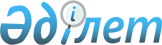 Об утверждении перечня измерений, относящихся к государственному регулированиюСовместный приказ и.о. Министра энергетики Республики Казахстан от 11 марта 2019 года № 81 и Министра индустрии и инфраструктурного развития Республики Казахстан от 18 марта 2019 года № 143. Зарегистрирован в Министерстве юстиции Республики Казахстан 28 марта 2019 года № 18435.
      Примечание РЦПИ!
. Настоящий совместный приказ вводится в действие с 11 апреля 2019 года.
      В соответствии с подпунктом 2) статьи 6-3 Закона Республики Казахстан от 7 июня 2000 года "Об обеспечении единства измерений" ПРИКАЗЫВАЕМ:
      1. Утвердить прилагаемый перечень измерений, относящихся к государственному регулированию.
      2. Департаменту стратегического планирования и анализа Министерства энергетики Республики Казахстан в установленном законодательством Республики Казахстан порядке обеспечить:
      1) государственную регистрацию настоящего совместного приказа в Министерстве юстиции Республики Казахстан;
      2) в течение десяти календарных дней со дня государственной регистрации настоящего совместного приказа направление его на казахском и русском языках в Республиканское государственное предприятие на праве хозяйственного ведения "Республиканский центр правовой информации" для официального опубликования и включения в Эталонный контрольный банк нормативных правовых актов Республики Казахстан;
      3) размещение настоящего совместного приказа на интернет-ресурсе Министерства энергетики Республики Казахстан;
      4) в течение десяти рабочих дней после государственной регистрации настоящего совместного приказа представление в Департамент юридической службы Министерства энергетики Республики Казахстан сведений об исполнении мероприятий, предусмотренных подпунктами 1), 2) и 3) настоящего пункта.
      3. Контроль за исполнением настоящего совместного приказа возложить на курирующего вице-министра энергетики Республики Казахстан.
      4. Настоящий совместный приказ вводится в действие с 11 апреля 2019 года и подлежит официальному опубликованию. Перечень измерений, относящихся к государственному регулированию
      Расшифровка аббревиатур:
      Х - величина единица измерения
      м/с - метр в секунду
      °С - градус цельсия
      % - процент
      ‰ - промилле
      мм - миллиметр
      см - сантиметр
      м - метр
      еД - единиц
      с - секунд
      г - грамм 
      кг - килограмм 
      т- тонна
      г/см3 - грамм на сантиметр в кубе
      мг/м3 - миллиграмм на метр в кубе
      мкг/м3 - микрограмм на метр в кубе
      мкг/мл - микрограмм на миллилитр
      мг/г - миллиграмм на грамм
      кг/кг - килограмм на килограмм
      мкг1 - микрограмм
      мг/дм3 - миллиграмм на дециметр в кубе
      мкг/дм3 - микрограмм на дециметр в кубе
      мкг/см3- микрограмм на сантиметр в кубе
      мкСм/см - микросименс на сантиметр
      мкЗв/ч - микрозиверт в час
      млн - миллион
      млн3 - миллион в кубе
      млн4 - миллион в четвертой степени
      ммоль/дм3 - миллимоль на дециметр в кубе
      мг/м3 - миллиграмм на кубометр
      мг/дм3 - миллиграмм на кубический дециметр
      мг/кг - миллиграмм на килограмм
      м3 - метр кубический
      м3/ч - метр кубический час
      V - измерение скорости потоков
      мПа - мега Паскаль
      гПа - гектопаскаль
      кПа - килопаскаль
      ед. рН - кислотность, водородность
      ЛЭП - линия электропередачи
      кВ - киловольт
      кВт/м² - киловатт на квадратный метр
      кВт*ч - килоВатт*час
      МВт - мегаватт 
      МВА - мегавольт ампер
      квар*ч - киловар*час.
      от 10 – 10  до 10 5 мг/дм3 - миллионная доля концентрации, указывающая количество весовых частей растворенного или взвешенного компонента, приходящихся на миллион весовых частей воды или другого растворителя
      СКО- среднее квадратичное отклонение.
					© 2012. РГП на ПХВ «Институт законодательства и правовой информации Республики Казахстан» Министерства юстиции Республики Казахстан
				Утвержден совместным приказом
Министра энергетики
Республики Казахстан
от 11 марта 2019 года № 81
и Министра индустрии и
инфраструктурного развития
Республики Казахстан
от 18 марта 2019 года № 143
№
№
№
Наименование измерений с указанием объекта и области применения
Метрологические требования
Метрологические требования
Метрологические требования
Метрологические требования
Метрологические требования
Метрологические требования
Метрологические требования
Метрологические требования
Примечание
№
№
№
Наименование измерений с указанием объекта и области применения
Диапазон измерений
Диапазон измерений
Диапазон измерений
Предельно допустимая погрешность или класс точности
Предельно допустимая погрешность или класс точности
Предельно допустимая погрешность или класс точности
Предельно допустимая погрешность или класс точности
Предельно допустимая погрешность или класс точности
1
1
1
2
3
3
3
4
4
4
4
4
5
Измерения в области метеорологических наблюдений
Измерения в области метеорологических наблюдений
Измерения в области метеорологических наблюдений
Измерения в области метеорологических наблюдений
Измерения в области метеорологических наблюдений
Измерения в области метеорологических наблюдений
Измерения в области метеорологических наблюдений
Измерения в области метеорологических наблюдений
Измерения в области метеорологических наблюдений
Измерения в области метеорологических наблюдений
Измерения в области метеорологических наблюдений
Измерения в области метеорологических наблюдений
Измерения в области метеорологических наблюдений
1
1
1
Измерение атмосферного давления (приземный слой)
от 500 до 1100 гПа
от 500 до 1100 гПа
от 500 до 1100 гПа
± 0,33 гПа
± 0,33 гПа
± 0,33 гПа
± 0,33 гПа
± 0,33 гПа
2
2
2
Измерение атмосферного давления (аэрологические наблюдения от 0 до 30 км) 
от 0 до 1100 гПа
от 0 до 1100 гПа
от 0 до 1100 гПа
± 0,33 гПа
± 0,33 гПа
± 0,33 гПа
± 0,33 гПа
± 0,33 гПа
3
3
3
Измерение скорости ветра (приземный слой)
от 0 до 75 м/с
от 0 до 75 м/с
от 0 до 75 м/с
± 3% при

≤ 50 м/с

± 6% при 

> 50 м/с
± 3% при

≤ 50 м/с

± 6% при 

> 50 м/с
± 3% при

≤ 50 м/с

± 6% при 

> 50 м/с
± 3% при

≤ 50 м/с

± 6% при 

> 50 м/с
± 3% при

≤ 50 м/с

± 6% при 

> 50 м/с
4
4
4
Измерение направления ветра 
от 0° до 360°
от 0° до 360°
от 0° до 360°
± 10,0°
± 10,0°
± 10,0°
± 10,0°
± 10,0°
5
5
5
Измерение температуры воздуха (приземный слой)
от - 70 до 70 °С
от - 70 до 70 °С
от - 70 до 70 °С
± 0,5 °С
± 0,5 °С
± 0,5 °С
± 0,5 °С
± 0,5 °С
6
6
6
Измерение температуры воздуха (аэрологические наблюдения от 0 до 30 км)
от - 70 до 70 °С
от - 70 до 70 °С
от - 70 до 70 °С
± 1,6 °С
± 1,6 °С
± 1,6 °С
± 1,6 °С
± 1,6 °С
7
7
7
Измерение относительной влажности воздуха (приземный слой)
от 0 до 100 %
от 0 до 100 %
от 0 до 100 %
± 10,0 %
± 10,0 %
± 10,0 %
± 10,0 %
± 10,0 %
8
8
8
Измерение относительной влажности воздуха, (аэрологические наблюдения)
от 0 до 100 %
от 0 до 100 %
от 0 до 100 %
± 10,0 %
± 10,0 %
± 10,0 %
± 10,0 %
± 10,0 %
9
9
9
Измерение атмосферных осадков 
от 0 до 1500 мм
от 0 до 1500 мм
от 0 до 1500 мм
± 0,2 мм
± 0,2 мм
± 0,2 мм
± 0,2 мм
± 0,2 мм
10
10
10
Измерение облачности (нижняя граница высоты облаков)
от 5 до 2 000 м
от 5 до 2 000 м
от 5 до 2 000 м
± 10 м ≤ 100 м

± 10% при >100 м
± 10 м ≤ 100 м

± 10% при >100 м
± 10 м ≤ 100 м

± 10% при >100 м
± 10 м ≤ 100 м

± 10% при >100 м
± 10 м ≤ 100 м

± 10% при >100 м
11
11
11
Измерение видимости 
от 50 до 20 000 м
от 50 до 20 000 м
от 50 до 20 000 м
± 10 %
± 10 %
± 10 %
± 10 %
± 10 %
12
12
12
Измерение коротковолновой солнечной радиации (актинометрические наблюдения) 
от 0 до 4 кВт/м²
от 0 до 4 кВт/м²
от 0 до 4 кВт/м²
± 15 %
± 15 %
± 15 %
± 15 %
± 15 %
13
13
13
Измерение длинноволновой радиации (актинометрические наблюдения) 
от 4 до 100 кВт/м²
от 4 до 100 кВт/м²
от 4 до 100 кВт/м²
± 15 %
± 15 %
± 15 %
± 15 %
± 15 %
14
14
14
Измерение высоты снежного покрова 
от 0 до 10 м
от 0 до 10 м
от 0 до 10 м
± 5 %
± 5 %
± 5 %
± 5 %
± 5 %
15
15
15
Измерение плотности снежного покрова (косвенным методом):

измерение массы снега;

измерение высоты снега
от 50 до 1500 г

от 30 до 600 мм
от 50 до 1500 г

от 30 до 600 мм
от 50 до 1500 г

от 30 до 600 мм
± 5 г

± 10,0 мм
± 5 г

± 10,0 мм
± 5 г

± 10,0 мм
± 5 г

± 10,0 мм
± 5 г

± 10,0 мм
16
16
16
Измерение обледенения (гололедных изморозевых отложений)
от 0 до 100 мм
от 0 до 100 мм
от 0 до 100 мм
± 0,5 мм
± 0,5 мм
± 0,5 мм
± 0,5 мм
± 0,5 мм
17
17
17
Измерение температуры почвы на глубинах
от - 35 до 85 °С
от - 35 до 85 °С
от - 35 до 85 °С
± 1,0 °С
± 1,0 °С
± 1,0 °С
± 1,0 °С
± 1,0 °С
18
18
18
Наблюдения за общим содержанием озона в атмосфере 
от 150 до 600 еД
от 150 до 600 еД
от 150 до 600 еД
7 %
7 %
7 %
7 %
7 %
Измерения в области агрометеорологических наблюдений
Измерения в области агрометеорологических наблюдений
Измерения в области агрометеорологических наблюдений
Измерения в области агрометеорологических наблюдений
Измерения в области агрометеорологических наблюдений
Измерения в области агрометеорологических наблюдений
Измерения в области агрометеорологических наблюдений
Измерения в области агрометеорологических наблюдений
Измерения в области агрометеорологических наблюдений
Измерения в области агрометеорологических наблюдений
Измерения в области агрометеорологических наблюдений
Измерения в области агрометеорологических наблюдений
Измерения в области агрометеорологических наблюдений
19
19
19
Измерение температуры почвы
от - 70 до 70 °С
от - 70 до 70 °С
от - 70 до 70 °С
± 0,7 °С при < 30 °С

± 0,5 °С при > 30 °С
± 0,7 °С при < 30 °С

± 0,5 °С при > 30 °С
± 0,7 °С при < 30 °С

± 0,5 °С при > 30 °С
± 0,7 °С при < 30 °С

± 0,5 °С при > 30 °С
± 0,7 °С при < 30 °С

± 0,5 °С при > 30 °С
20
20
20
Измерение влажности почвы 
от 0 до 100 %
от 0 до 100 %
от 0 до 100 %
± 4 %
± 4 %
± 4 %
± 4 %
± 4 %
21
21
21
Измерение глубины промерзания и оттаивания почвы
от 0 до 300 см
от 0 до 300 см
от 0 до 300 см
± 1 см
± 1 см
± 1 см
± 1 см
± 1 см
22
22
22
Измерение массы проб почвы и растительной массы
от 0,1 до 500 г
от 0,1 до 500 г
от 0,1 до 500 г
± 0,02 г
± 0,02 г
± 0,02 г
± 0,02 г
± 0,02 г
23
23
23
Измерение влажности зерновых и масличных культур
от 3,0 до 38,0 %
от 3,0 до 38,0 %
от 3,0 до 38,0 %
± 2 %
± 2 %
± 2 %
± 2 %
± 2 %
Измерения в области гидрологических наблюдений
Измерения в области гидрологических наблюдений
Измерения в области гидрологических наблюдений
Измерения в области гидрологических наблюдений
Измерения в области гидрологических наблюдений
Измерения в области гидрологических наблюдений
Измерения в области гидрологических наблюдений
Измерения в области гидрологических наблюдений
Измерения в области гидрологических наблюдений
Измерения в области гидрологических наблюдений
Измерения в области гидрологических наблюдений
Измерения в области гидрологических наблюдений
Измерения в области гидрологических наблюдений
24
24
24
Измерение скорости водного потока на реках и каналах
от 0,05 до 10,0 м/с
от 0,05 до 10,0 м/с
от 0,05 до 10,0 м/с
± 10%
± 10%
± 10%
± 10%
± 10%
25
25
25
Измерение уровня воды водного объекта (кроме моря)
от 0 до 30 м
от 0 до 30 м
от 0 до 30 м
± 0,5 см
± 0,5 см
± 0,5 см
± 0,5 см
± 0,5 см
26
26
26
Измерение уровня моря
от 0 до 400 см
от 0 до 400 см
от 0 до 400 см
± 1 см
± 1 см
± 1 см
± 1 см
± 1 см
27
27
27
Измерение температуры воды водного объекта
от - 3 до 35 °С
от - 3 до 35 °С
от - 3 до 35 °С
± 0,1 °С
± 0,1 °С
± 0,1 °С
± 0,1 °С
± 0,1 °С
28
28
28
Измерение толщины льда водного объекта 
от 0 до 150 см
от 0 до 150 см
от 0 до 150 см
± 1 см
± 1 см
± 1 см
± 1 см
± 1 см
29
29
29
Измерение периода волн
от 1 до 100 с
от 1 до 100 с
от 1 до 100 с
± 1 с
± 1 с
± 1 с
± 1 с
± 1 с
30
30
30
Измерение солености морской воды
от 0 до 16 ‰
от 0 до 16 ‰
от 0 до 16 ‰
± 0,1 ‰
± 0,1 ‰
± 0,1 ‰
± 0,1 ‰
± 0,1 ‰
Измерения в области наблюдений за состоянием окружающей среды
Измерения в области наблюдений за состоянием окружающей среды
Измерения в области наблюдений за состоянием окружающей среды
Измерения в области наблюдений за состоянием окружающей среды
Измерения в области наблюдений за состоянием окружающей среды
Измерения в области наблюдений за состоянием окружающей среды
Измерения в области наблюдений за состоянием окружающей среды
Измерения в области наблюдений за состоянием окружающей среды
Измерения в области наблюдений за состоянием окружающей среды
Измерения в области наблюдений за состоянием окружающей среды
Измерения в области наблюдений за состоянием окружающей среды
Измерения в области наблюдений за состоянием окружающей среды
Измерения в области наблюдений за состоянием окружающей среды
31
31
Определение массовой концентрации аммиака в атмосферном воздухе
Определение массовой концентрации аммиака в атмосферном воздухе
Определение массовой концентрации аммиака в атмосферном воздухе
Определение массовой концентрации аммиака в атмосферном воздухе
от 0,0 до 1,0 мг/м3
от 0,0 до 1,0 мг/м3
от 0,0 до 1,0 мг/м3
± 1 %
± 1 %
31
31
Определение массовой концентрации аммиака в атмосферном воздухе
Определение массовой концентрации аммиака в атмосферном воздухе
Определение массовой концентрации аммиака в атмосферном воздухе
Определение массовой концентрации аммиака в атмосферном воздухе
от 0,01 до 2,5 мг/м3
от 0,01 до 2,5 мг/м3
от 0,01 до 2,5 мг/м3
± 25 %
± 25 %
31
31
Определение массовой концентрации аммиака в атмосферном воздухе
Определение массовой концентрации аммиака в атмосферном воздухе
Определение массовой концентрации аммиака в атмосферном воздухе
Определение массовой концентрации аммиака в атмосферном воздухе
от 0,03 до 6,0 мг/м3
от 0,03 до 6,0 мг/м3
от 0,03 до 6,0 мг/м3
± 15 %
± 15 %
31
31
Определение массовой концентрации аммиака в атмосферном воздухе
Определение массовой концентрации аммиака в атмосферном воздухе
Определение массовой концентрации аммиака в атмосферном воздухе
Определение массовой концентрации аммиака в атмосферном воздухе
от 0,024 до 10 мг/м3
от 0,024 до 10 мг/м3
от 0,024 до 10 мг/м3
± 22 %
± 22 %
32
32
Определение массовой концентрации пыли в атмосферном воздухе
Определение массовой концентрации пыли в атмосферном воздухе
Определение массовой концентрации пыли в атмосферном воздухе
Определение массовой концентрации пыли в атмосферном воздухе
от 0,04 до10,0 мг/м3
от 0,04 до10,0 мг/м3
от 0,04 до10,0 мг/м3
± 5 %
± 5 %
32
32
Определение массовой концентрации пыли в атмосферном воздухе
Определение массовой концентрации пыли в атмосферном воздухе
Определение массовой концентрации пыли в атмосферном воздухе
Определение массовой концентрации пыли в атмосферном воздухе
от 0,04 до 100 мг/м3
от 0,04 до 100 мг/м3
от 0,04 до 100 мг/м3
± 25 %
± 25 %
33
33
Определение массовой концентрации диоксида азота в атмосферном воздухе
Определение массовой концентрации диоксида азота в атмосферном воздухе
Определение массовой концентрации диоксида азота в атмосферном воздухе
Определение массовой концентрации диоксида азота в атмосферном воздухе
от 0,02 до 4,3 мг/м3
от 0,02 до 4,3 мг/м3
от 0,02 до 4,3 мг/м3
± 25 %
± 25 %
34
34
Определение массовой концентрации диоксида серы в атмосферном воздухе
Определение массовой концентрации диоксида серы в атмосферном воздухе
Определение массовой концентрации диоксида серы в атмосферном воздухе
Определение массовой концентрации диоксида серы в атмосферном воздухе
от 0,05 до 1,0 мг/м3
от 0,05 до 1,0 мг/м3
от 0,05 до 1,0 мг/м3
± 12 %
± 12 %
34
34
Определение массовой концентрации диоксида серы в атмосферном воздухе
Определение массовой концентрации диоксида серы в атмосферном воздухе
Определение массовой концентрации диоксида серы в атмосферном воздухе
Определение массовой концентрации диоксида серы в атмосферном воздухе
от 0,025 до 5,0 мг/м3
от 0,025 до 5,0 мг/м3
от 0,025 до 5,0 мг/м3
± 25 %
± 25 %
35
35
Определение массовой концентрации кадмия в атмосферном воздухе
Определение массовой концентрации кадмия в атмосферном воздухе
Определение массовой концентрации кадмия в атмосферном воздухе
Определение массовой концентрации кадмия в атмосферном воздухе
от 0,002 до 0,24 мкг/м3
от 0,002 до 0,24 мкг/м3
от 0,002 до 0,24 мкг/м3
± 15 %
± 15 %
35
35
Определение массовой концентрации кадмия в атмосферном воздухе
Определение массовой концентрации кадмия в атмосферном воздухе
Определение массовой концентрации кадмия в атмосферном воздухе
Определение массовой концентрации кадмия в атмосферном воздухе
от 0,0005 до 10 мкг/м3
от 0,0005 до 10 мкг/м3
от 0,0005 до 10 мкг/м3
± 25 %
± 25 %
36
36
Определение массовой концентрации аэрозоля серной кислоты и растворимых сульфатов в атмосферном воздухе
Определение массовой концентрации аэрозоля серной кислоты и растворимых сульфатов в атмосферном воздухе
Определение массовой концентрации аэрозоля серной кислоты и растворимых сульфатов в атмосферном воздухе
Определение массовой концентрации аэрозоля серной кислоты и растворимых сульфатов в атмосферном воздухе
от 0,005 до 3,00 мг/м3
от 0,005 до 3,00 мг/м3
от 0,005 до 3,00 мг/м3
± 25%
± 25%
37
37
Определение массовой концентрации меди в атмосферном воздухе
Определение массовой концентрации меди в атмосферном воздухе
Определение массовой концентрации меди в атмосферном воздухе
Определение массовой концентрации меди в атмосферном воздухе
от 0,01 до 1,5 мкг/м3
от 0,01 до 1,5 мкг/м3
от 0,01 до 1,5 мкг/м3
± 15%
± 15%
37
37
Определение массовой концентрации меди в атмосферном воздухе
Определение массовой концентрации меди в атмосферном воздухе
Определение массовой концентрации меди в атмосферном воздухе
Определение массовой концентрации меди в атмосферном воздухе
от 0,005 до 100 мкг/м3
от 0,005 до 100 мкг/м3
от 0,005 до 100 мкг/м3
± 25%
± 25%
38
38
Определение массовой концентрации неорганических соединений мышьяка в атмосферном воздухе
Определение массовой концентрации неорганических соединений мышьяка в атмосферном воздухе
Определение массовой концентрации неорганических соединений мышьяка в атмосферном воздухе
Определение массовой концентрации неорганических соединений мышьяка в атмосферном воздухе
от 0,001 до 0,006 мг/м3
от 0,001 до 0,006 мг/м3
от 0,001 до 0,006 мг/м3
± 25%
± 25%
39
39
Определение массовой концентрации оксида азота в атмосферном воздухе
Определение массовой концентрации оксида азота в атмосферном воздухе
Определение массовой концентрации оксида азота в атмосферном воздухе
Определение массовой концентрации оксида азота в атмосферном воздухе
от 0,016 до 2,5 мг/м3
от 0,016 до 2,5 мг/м3
от 0,016 до 2,5 мг/м3
± 25%
± 25%
40
40
Определение массовой концентрации оксида углерода в атмосферном воздухе
Определение массовой концентрации оксида углерода в атмосферном воздухе
Определение массовой концентрации оксида углерода в атмосферном воздухе
Определение массовой концентрации оксида углерода в атмосферном воздухе
от 1,5 до 50 мг/м3
от 1,5 до 50 мг/м3
от 1,5 до 50 мг/м3
± 22%
± 22%
41
41
Определение массовой концентрации свинца в атмосферном воздухе
Определение массовой концентрации свинца в атмосферном воздухе
Определение массовой концентрации свинца в атмосферном воздухе
Определение массовой концентрации свинца в атмосферном воздухе
от 0,00024 до 0,0024 мг/м3
от 0,00024 до 0,0024 мг/м3
от 0,00024 до 0,0024 мг/м3
± 25%
± 25%
41
41
Определение массовой концентрации свинца в атмосферном воздухе
Определение массовой концентрации свинца в атмосферном воздухе
Определение массовой концентрации свинца в атмосферном воздухе
Определение массовой концентрации свинца в атмосферном воздухе
от 0,06 до 1,5 мкг/м3
от 0,06 до 1,5 мкг/м3
от 0,06 до 1,5 мкг/м3
± 15 %
± 15 %
41
41
Определение массовой концентрации свинца в атмосферном воздухе
Определение массовой концентрации свинца в атмосферном воздухе
Определение массовой концентрации свинца в атмосферном воздухе
Определение массовой концентрации свинца в атмосферном воздухе
от 0,005 до 100 мкг/м3
от 0,005 до 100 мкг/м3
от 0,005 до 100 мкг/м3
± 25 %
± 25 %
42
42
Определение массовой концентрации сероводорода в атмосферном воздухе
Определение массовой концентрации сероводорода в атмосферном воздухе
Определение массовой концентрации сероводорода в атмосферном воздухе
Определение массовой концентрации сероводорода в атмосферном воздухе
от 0,002 до 5 мг/м3
от 0,002 до 5 мг/м3
от 0,002 до 5 мг/м3
± 25 %
± 25 %
43
43
Определение массовой концентрации фенола в атмосферном воздухе
Определение массовой концентрации фенола в атмосферном воздухе
Определение массовой концентрации фенола в атмосферном воздухе
Определение массовой концентрации фенола в атмосферном воздухе
от 0,0003 до 0,20 мг/м3
от 0,0003 до 0,20 мг/м3
от 0,0003 до 0,20 мг/м3
± 25%
± 25%
44
44
Определение массовой концентрации формальдегида в атмосферном воздухе
Определение массовой концентрации формальдегида в атмосферном воздухе
Определение массовой концентрации формальдегида в атмосферном воздухе
Определение массовой концентрации формальдегида в атмосферном воздухе
от 0,0015 до 0,50 мг/м3
от 0,0015 до 0,50 мг/м3
от 0,0015 до 0,50 мг/м3
± 25 %
± 25 %
45
45
Определение массовой концентрации фторида водорода в атмосферном воздухе
Определение массовой концентрации фторида водорода в атмосферном воздухе
Определение массовой концентрации фторида водорода в атмосферном воздухе
Определение массовой концентрации фторида водорода в атмосферном воздухе
от 0,002 до 0,17 мг/м3
от 0,002 до 0,17 мг/м3
от 0,002 до 0,17 мг/м3
± 23 %
± 23 %
46
46
Определение массовой концентрации хлора в атмосферном воздухе
Определение массовой концентрации хлора в атмосферном воздухе
Определение массовой концентрации хлора в атмосферном воздухе
Определение массовой концентрации хлора в атмосферном воздухе
от 0,012 до 0,30 мг/м3
от 0,012 до 0,30 мг/м3
от 0,012 до 0,30 мг/м3
± 25 %
± 25 %
47
47
Определение массовой концентрации хлорида водорода в атмосферном воздухе 
Определение массовой концентрации хлорида водорода в атмосферном воздухе 
Определение массовой концентрации хлорида водорода в атмосферном воздухе 
Определение массовой концентрации хлорида водорода в атмосферном воздухе 
от 0,1 до 2,0 мг/м3
от 0,1 до 2,0 мг/м3
от 0,1 до 2,0 мг/м3
± 17 %
± 17 %
47
47
Определение массовой концентрации хлорида водорода в атмосферном воздухе 
Определение массовой концентрации хлорида водорода в атмосферном воздухе 
Определение массовой концентрации хлорида водорода в атмосферном воздухе 
Определение массовой концентрации хлорида водорода в атмосферном воздухе 
от 0,06 до 3,13 мг/м3
от 0,06 до 3,13 мг/м3
от 0,06 до 3,13 мг/м3
± 22 %
± 22 %
48
48
Определение концентрации хрома шести валентного в атмосферном воздухе
Определение концентрации хрома шести валентного в атмосферном воздухе
Определение концентрации хрома шести валентного в атмосферном воздухе
Определение концентрации хрома шести валентного в атмосферном воздухе
от 0,0004 до 0,0015 мг/м3
от 0,0004 до 0,0015 мг/м3
от 0,0004 до 0,0015 мг/м3
± 25 %
± 25 %
49
49
Определение содержания бенз(а)пирена в атмосферном воздухе
Определение содержания бенз(а)пирена в атмосферном воздухе
Определение содержания бенз(а)пирена в атмосферном воздухе
Определение содержания бенз(а)пирена в атмосферном воздухе
от 0,0005 до 10 мкг/м3
от 0,0005 до 10 мкг/м3
от 0,0005 до 10 мкг/м3
± 25%
± 25%
50
50
Определения бериллия в атмосферном воздухе 
Определения бериллия в атмосферном воздухе 
Определения бериллия в атмосферном воздухе 
Определения бериллия в атмосферном воздухе 
от 0,0002 до 0,05 мкг/м3
от 0,0002 до 0,05 мкг/м3
от 0,0002 до 0,05 мкг/м3
± 22 %
± 22 %
51
51
Определение концентрации кобальта в атмосферном воздухе
Определение концентрации кобальта в атмосферном воздухе
Определение концентрации кобальта в атмосферном воздухе
Определение концентрации кобальта в атмосферном воздухе
от 0,01 до 1,5 мкг/м3
от 0,01 до 1,5 мкг/м3
от 0,01 до 1,5 мкг/м3
± 15 %
± 15 %
52
52
Определение концентрации марганца в атмосферном воздухе
Определение концентрации марганца в атмосферном воздухе
Определение концентрации марганца в атмосферном воздухе
Определение концентрации марганца в атмосферном воздухе
от 0,001 до 0,005 мг/м3
от 0,001 до 0,005 мг/м3
от 0,001 до 0,005 мг/м3
± 25 %
± 25 %
53
53
Определение мощности эквивалентной дозы гамма излучения (гамма фон)
Определение мощности эквивалентной дозы гамма излучения (гамма фон)
Определение мощности эквивалентной дозы гамма излучения (гамма фон)
Определение мощности эквивалентной дозы гамма излучения (гамма фон)
от 0,0001 до 0,001 мкЗв/ч
от 0,0001 до 0,001 мкЗв/ч
от 0,0001 до 0,001 мкЗв/ч
± 20 %
± 20 %
54
54
Определение концентрации никеля в атмосферном воздухе
Определение концентрации никеля в атмосферном воздухе
Определение концентрации никеля в атмосферном воздухе
Определение концентрации никеля в атмосферном воздухе
от 0,01 до 1,5 мкг/м3
от 0,01 до 1,5 мкг/м3
от 0,01 до 1,5 мкг/м3
± 15 %
± 15 %
55
55
Определение концентрации паров ртути в атмосферном воздухе 
Определение концентрации паров ртути в атмосферном воздухе 
Определение концентрации паров ртути в атмосферном воздухе 
Определение концентрации паров ртути в атмосферном воздухе 
от 0,16 до 16,70 мкг/м3
от 0,16 до 16,70 мкг/м3
от 0,16 до 16,70 мкг/м3
± 20 %
± 20 %
56
56
Определение массовой концентрации предельных углеводородов и углеводородов нефти в атмосферном воздухе
Определение массовой концентрации предельных углеводородов и углеводородов нефти в атмосферном воздухе
Определение массовой концентрации предельных углеводородов и углеводородов нефти в атмосферном воздухе
Определение массовой концентрации предельных углеводородов и углеводородов нефти в атмосферном воздухе
от 0,5 до 50 мг/м3
от 0,5 до 50 мг/м3
от 0,5 до 50 мг/м3
± 25 %
± 25 %
57
57
Определение концентрации фосфорного ангидрида в атмосферном воздухе 
Определение концентрации фосфорного ангидрида в атмосферном воздухе 
Определение концентрации фосфорного ангидрида в атмосферном воздухе 
Определение концентрации фосфорного ангидрида в атмосферном воздухе 
от 0,0005 до 0,015 мг/м3
от 0,0005 до 0,015 мг/м3
от 0,0005 до 0,015 мг/м3
± 25 %
± 25 %
58
58
Определение концентрации фосфорной кислоты в атмосферном воздухе
Определение концентрации фосфорной кислоты в атмосферном воздухе
Определение концентрации фосфорной кислоты в атмосферном воздухе
Определение концентрации фосфорной кислоты в атмосферном воздухе
от 0,0005 до 0,015 мг/м3
от 0,0005 до 0,015 мг/м3
от 0,0005 до 0,015 мг/м3
± 25 %
± 25 %
59
59
Определение содержания хрома общего в атмосферном воздухе
Определение содержания хрома общего в атмосферном воздухе
Определение содержания хрома общего в атмосферном воздухе
Определение содержания хрома общего в атмосферном воздухе
от 0,01 до 1,5 мкг/м3
от 0,01 до 1,5 мкг/м3
от 0,01 до 1,5 мкг/м3
± 15 %
± 15 %
60
60
Определение концентрации цинка в атмосферном воздухе
Определение концентрации цинка в атмосферном воздухе
Определение концентрации цинка в атмосферном воздухе
Определение концентрации цинка в атмосферном воздухе
от 0,00025 до 0,005 мг/м3
от 0,00025 до 0,005 мг/м3
от 0,00025 до 0,005 мг/м3
± 25 %
± 25 %
61
61
Определение массовой концентрации бензола в атмосферном воздухе
Определение массовой концентрации бензола в атмосферном воздухе
Определение массовой концентрации бензола в атмосферном воздухе
Определение массовой концентрации бензола в атмосферном воздухе
от 0,05 до 2,5 мг/м3
от 0,05 до 2,5 мг/м3
от 0,05 до 2,5 мг/м3
± 22 %
± 22 %
62
62
Определение массовой концентрации гидрохлорида в атмосферном воздухе
Определение массовой концентрации гидрохлорида в атмосферном воздухе
Определение массовой концентрации гидрохлорида в атмосферном воздухе
Определение массовой концентрации гидрохлорида в атмосферном воздухе
от 0,05 до 2,5 мг/м3
от 0,05 до 2,5 мг/м3
от 0,05 до 2,5 мг/м3
± 20 %
± 20 %
63
63
Определение массовой концентрации кислоты серной в атмосферном воздухе
Определение массовой концентрации кислоты серной в атмосферном воздухе
Определение массовой концентрации кислоты серной в атмосферном воздухе
Определение массовой концентрации кислоты серной в атмосферном воздухе
от 0,05 до 0,5 мг/м3
от 0,05 до 0,5 мг/м3
от 0,05 до 0,5 мг/м3
± 24 %
± 24 %
64
64
Определение массовой концентрации ксилола в атмосферном воздухе
Определение массовой концентрации ксилола в атмосферном воздухе
Определение массовой концентрации ксилола в атмосферном воздухе
Определение массовой концентрации ксилола в атмосферном воздухе
от 0,1 до 25 мг/м3
от 0,1 до 25 мг/м3
от 0,1 до 25 мг/м3
± 22 %
± 22 %
65
65
Определение массовой концентрации метана в атмосферном воздухе
Определение массовой концентрации метана в атмосферном воздухе
Определение массовой концентрации метана в атмосферном воздухе
Определение массовой концентрации метана в атмосферном воздухе
от 0,0 до 100,0 мг/м3
от 0,0 до 100,0 мг/м3
от 0,0 до 100,0 мг/м3
± 1 %
± 1 %
65
65
Определение массовой концентрации метана в атмосферном воздухе
Определение массовой концентрации метана в атмосферном воздухе
Определение массовой концентрации метана в атмосферном воздухе
Определение массовой концентрации метана в атмосферном воздухе
от 25 до 35000 мг/м3
от 25 до 35000 мг/м3
от 25 до 35000 мг/м3
± 21 %
± 21 %
66
66
Определение массовой концентрации озона в атмосферном воздухе
Определение массовой концентрации озона в атмосферном воздухе
Определение массовой концентрации озона в атмосферном воздухе
Определение массовой концентрации озона в атмосферном воздухе
от 0,015 до 0,05 мг/м3
от 0,015 до 0,05 мг/м3
от 0,015 до 0,05 мг/м3
± 20 %
± 20 %
66
66
Определение массовой концентрации озона в атмосферном воздухе
Определение массовой концентрации озона в атмосферном воздухе
Определение массовой концентрации озона в атмосферном воздухе
Определение массовой концентрации озона в атмосферном воздухе
от 0,0 до 0,40 мг/м3
от 0,0 до 0,40 мг/м3
от 0,0 до 0,40 мг/м3
± 1 %
± 1 %
66
66
Определение массовой концентрации озона в атмосферном воздухе
Определение массовой концентрации озона в атмосферном воздухе
Определение массовой концентрации озона в атмосферном воздухе
Определение массовой концентрации озона в атмосферном воздухе
от 0,0 до 2,0 мг/м3
от 0,0 до 2,0 мг/м3
от 0,0 до 2,0 мг/м3
± 15 %
± 15 %
67
67
Определение массовой концентрации толуола в атмосферном воздухе
Определение массовой концентрации толуола в атмосферном воздухе
Определение массовой концентрации толуола в атмосферном воздухе
Определение массовой концентрации толуола в атмосферном воздухе
от 0,3 до 25 мг/м3
от 0,3 до 25 мг/м3
от 0,3 до 25 мг/м3
± 22 %
± 22 %
68
68
Определение массовой концентрации углеводородов в атмосферном воздухе
Определение массовой концентрации углеводородов в атмосферном воздухе
Определение массовой концентрации углеводородов в атмосферном воздухе
Определение массовой концентрации углеводородов в атмосферном воздухе
от 30 до 150 мг/м3
от 30 до 150 мг/м3
от 30 до 150 мг/м3
± 25 %
± 25 %
69
69
Определение массовой концентрации фтористого водорода в атмосферном воздухе
Определение массовой концентрации фтористого водорода в атмосферном воздухе
Определение массовой концентрации фтористого водорода в атмосферном воздухе
Определение массовой концентрации фтористого водорода в атмосферном воздухе
от 0,0025 до 0,25 мг/м3
от 0,0025 до 0,25 мг/м3
от 0,0025 до 0,25 мг/м3
± 25 %
± 25 %
70
70
Определение массовой концентрации бензина в атмосферном воздухе
Определение массовой концентрации бензина в атмосферном воздухе
Определение массовой концентрации бензина в атмосферном воздухе
Определение массовой концентрации бензина в атмосферном воздухе
от 0,9 до 50 мг/м3
от 0,9 до 50 мг/м3
от 0,9 до 50 мг/м3
± 25 %
± 25 %
71
71
Определение массовой концентрации бутилацетата в атмосферном воздухе
Определение массовой концентрации бутилацетата в атмосферном воздухе
Определение массовой концентрации бутилацетата в атмосферном воздухе
Определение массовой концентрации бутилацетата в атмосферном воздухе
от 0,06 до 25,0 мг/м3
от 0,06 до 25,0 мг/м3
от 0,06 до 25,0 мг/м3
± 22 %
± 22 %
72
72
Определение массовой концентрации сажи (углерода) в атмосферном воздухе
Определение массовой концентрации сажи (углерода) в атмосферном воздухе
Определение массовой концентрации сажи (углерода) в атмосферном воздухе
Определение массовой концентрации сажи (углерода) в атмосферном воздухе
от 0,03 до 2,0 мг/м3
от 0,03 до 2,0 мг/м3
от 0,03 до 2,0 мг/м3
± 25 %
± 25 %
73
73
Определение массовой концентрации диоксида углерода в атмосферном воздухе
Определение массовой концентрации диоксида углерода в атмосферном воздухе
Определение массовой концентрации диоксида углерода в атмосферном воздухе
Определение массовой концентрации диоксида углерода в атмосферном воздухе
от 2340 до 4500 мг/м3
от 2340 до 4500 мг/м3
от 2340 до 4500 мг/м3
± 22 %
± 22 %
73
73
Определение массовой концентрации диоксида углерода в атмосферном воздухе
Определение массовой концентрации диоксида углерода в атмосферном воздухе
Определение массовой концентрации диоксида углерода в атмосферном воздухе
Определение массовой концентрации диоксида углерода в атмосферном воздухе
от 3,0 до 50 мг/м3
от 3,0 до 50 мг/м3
от 3,0 до 50 мг/м3
± 21 %
± 21 %
74
74
Определение массовой концентрации ацетона в атмосферном воздухе
Определение массовой концентрации ацетона в атмосферном воздухе
Определение массовой концентрации ацетона в атмосферном воздухе
Определение массовой концентрации ацетона в атмосферном воздухе
от 0,21 до 100 мг/м3
от 0,21 до 100 мг/м3
от 0,21 до 100 мг/м3
± 22 %
± 22 %
75
75
Определение массовой концентрации уайт-спирита в атмосферном воздухе
Определение массовой концентрации уайт-спирита в атмосферном воздухе
Определение массовой концентрации уайт-спирита в атмосферном воздухе
Определение массовой концентрации уайт-спирита в атмосферном воздухе
от 0,5 до 150,0 мг/м3
от 0,5 до 150,0 мг/м3
от 0,5 до 150,0 мг/м3
± 25 %
± 25 %
76
76
Определение массовой концентрации азотной кислоты в атмосферном воздухе
Определение массовой концентрации азотной кислоты в атмосферном воздухе
Определение массовой концентрации азотной кислоты в атмосферном воздухе
Определение массовой концентрации азотной кислоты в атмосферном воздухе
от 0,09 до 1,0 мг/м3
от 0,09 до 1,0 мг/м3
от 0,09 до 1,0 мг/м3
± 25 %
± 25 %
77
77
Определение массовой концентрации этановой кислоты (уксусная кислота) в атмосферном воздухе
Определение массовой концентрации этановой кислоты (уксусная кислота) в атмосферном воздухе
Определение массовой концентрации этановой кислоты (уксусная кислота) в атмосферном воздухе
Определение массовой концентрации этановой кислоты (уксусная кислота) в атмосферном воздухе
от 0,036 до 2,5 мг/м3
от 0,036 до 2,5 мг/м3
от 0,036 до 2,5 мг/м3
± 25 %
± 25 %
78
78
Определение массовой концентрации загрязняющих веществ в атмосферном воздухе, сумма углеводородов
Определение массовой концентрации загрязняющих веществ в атмосферном воздухе, сумма углеводородов
Определение массовой концентрации загрязняющих веществ в атмосферном воздухе, сумма углеводородов
Определение массовой концентрации загрязняющих веществ в атмосферном воздухе, сумма углеводородов
от 0,0 до 70 мг/м3
от 0,0 до 70 мг/м3
от 0,0 до 70 мг/м3
± 15 %
± 15 %
79
79
Определение массовой концентрации загрязняющих веществ в атмосферном воздухе, неметановые углеводороды
Определение массовой концентрации загрязняющих веществ в атмосферном воздухе, неметановые углеводороды
Определение массовой концентрации загрязняющих веществ в атмосферном воздухе, неметановые углеводороды
Определение массовой концентрации загрязняющих веществ в атмосферном воздухе, неметановые углеводороды
от 0,0 до 70 мг/м3
от 0,0 до 70 мг/м3
от 0,0 до 70 мг/м3
± 15 %
± 15 %
80
80
Определение массовой доли подвижных форм металлов в пробах почвы, кадмий
Определение массовой доли подвижных форм металлов в пробах почвы, кадмий
Определение массовой доли подвижных форм металлов в пробах почвы, кадмий
Определение массовой доли подвижных форм металлов в пробах почвы, кадмий
от 0,05 до 2,00 мкг/мл
от 0,05 до 2,00 мкг/мл
от 0,05 до 2,00 мкг/мл
± 34 %
± 34 %
80
80
Определение массовой доли подвижных форм металлов в пробах почвы, кадмий
Определение массовой доли подвижных форм металлов в пробах почвы, кадмий
Определение массовой доли подвижных форм металлов в пробах почвы, кадмий
Определение массовой доли подвижных форм металлов в пробах почвы, кадмий
от 0,1 до 4*103 мкг/мл
от 0,1 до 4*103 мкг/мл
от 0,1 до 4*103 мкг/мл
± 28 %
± 28 %
81
81
Определение массовой доли подвижных форм металлов в пробах почвы, марганец
Определение массовой доли подвижных форм металлов в пробах почвы, марганец
Определение массовой доли подвижных форм металлов в пробах почвы, марганец
Определение массовой доли подвижных форм металлов в пробах почвы, марганец
от 0,1 до 3,0 мкг/мл
от 0,1 до 3,0 мкг/мл
от 0,1 до 3,0 мкг/мл
± 18 %
± 18 %
82
82
Определение массовой доли подвижных форм металлов в пробах почвы, медь
Определение массовой доли подвижных форм металлов в пробах почвы, медь
Определение массовой доли подвижных форм металлов в пробах почвы, медь
Определение массовой доли подвижных форм металлов в пробах почвы, медь
от 0,2 до 5,0 мкг/мл
от 0,2 до 5,0 мкг/мл
от 0,2 до 5,0 мкг/мл
± 16 %
± 16 %
82
82
Определение массовой доли подвижных форм металлов в пробах почвы, медь
Определение массовой доли подвижных форм металлов в пробах почвы, медь
Определение массовой доли подвижных форм металлов в пробах почвы, медь
Определение массовой доли подвижных форм металлов в пробах почвы, медь
от 2,5 до 4*103 мкг/мл
от 2,5 до 4*103 мкг/мл
от 2,5 до 4*103 мкг/мл
± 28 %
± 28 %
83
83
Определение массовой доли нефтепродуктов в пробах почв и грунтов
Определение массовой доли нефтепродуктов в пробах почв и грунтов
Определение массовой доли нефтепродуктов в пробах почв и грунтов
Определение массовой доли нефтепродуктов в пробах почв и грунтов
от 0,005 до 0,025 мг/г
от 0,005 до 0,025 мг/г
от 0,005 до 0,025 мг/г
± 34 %
± 34 %
84
84
Определение массовой доли подвижных форм металлов в пробах почвы, никель
Определение массовой доли подвижных форм металлов в пробах почвы, никель
Определение массовой доли подвижных форм металлов в пробах почвы, никель
Определение массовой доли подвижных форм металлов в пробах почвы, никель
от 0,3 до 5,0 мкг/мл
от 0,3 до 5,0 мкг/мл
от 0,3 до 5,0 мкг/мл
± 23 %
± 23 %
85
85
Определение массовой доли подвижных форм металлов в пробах почвы, свинец
Определение массовой доли подвижных форм металлов в пробах почвы, свинец
Определение массовой доли подвижных форм металлов в пробах почвы, свинец
Определение массовой доли подвижных форм металлов в пробах почвы, свинец
от 1,0 до 20,0 мкг/мл
от 1,0 до 20,0 мкг/мл
от 1,0 до 20,0 мкг/мл
± 24 %
± 24 %
86
86
Определение массовой доли подвижных форм металлов в пробах почвы, хром
Определение массовой доли подвижных форм металлов в пробах почвы, хром
Определение массовой доли подвижных форм металлов в пробах почвы, хром
Определение массовой доли подвижных форм металлов в пробах почвы, хром
от 0,5 до 10,0 мкг/мл
от 0,5 до 10,0 мкг/мл
от 0,5 до 10,0 мкг/мл
± 25 %
± 25 %
87
87
Определение массовой доли подвижных форм металлов в пробах почвы, цинк
Определение массовой доли подвижных форм металлов в пробах почвы, цинк
Определение массовой доли подвижных форм металлов в пробах почвы, цинк
Определение массовой доли подвижных форм металлов в пробах почвы, цинк
от 0,05 до 1,00 мкг/мл
от 0,05 до 1,00 мкг/мл
от 0,05 до 1,00 мкг/мл
± 36 %
± 36 %
88
88
Определение массовой доли подвижных форм металлов в пробах почвы, мышьяк
Определение массовой доли подвижных форм металлов в пробах почвы, мышьяк
Определение массовой доли подвижных форм металлов в пробах почвы, мышьяк
Определение массовой доли подвижных форм металлов в пробах почвы, мышьяк
от 3 до 10 млн-1
от 3 до 10 млн-1
от 3 до 10 млн-1
± 52 %
± 52 %
88
88
Определение массовой доли подвижных форм металлов в пробах почвы, мышьяк
Определение массовой доли подвижных форм металлов в пробах почвы, мышьяк
Определение массовой доли подвижных форм металлов в пробах почвы, мышьяк
Определение массовой доли подвижных форм металлов в пробах почвы, мышьяк
от 10 до 72   млн-1
от 10 до 72   млн-1
от 10 до 72   млн-1
± 40 %
± 40 %
89
89
Измерение уровня радиационной мощности гамма-фона
Измерение уровня радиационной мощности гамма-фона
Измерение уровня радиационной мощности гамма-фона
Измерение уровня радиационной мощности гамма-фона
от 0,1 до10 мкЗв/ч
от 0,1 до10 мкЗв/ч
от 0,1 до10 мкЗв/ч
± 10 %
± 10 %
90
90
Определение массовой концентрации ионов аммония в пробах атмосферных осадков, аммоний солевой
Определение массовой концентрации ионов аммония в пробах атмосферных осадков, аммоний солевой
Определение массовой концентрации ионов аммония в пробах атмосферных осадков, аммоний солевой
Определение массовой концентрации ионов аммония в пробах атмосферных осадков, аммоний солевой
от 0,05 до 0,5 мг/дм3
от 0,05 до 0,5 мг/дм3
от 0,05 до 0,5 мг/дм3
± 10 %
± 10 %
91
91
Определение массовой концентрации гидрокарбонат - ионов в пробах атмосферных осадков
Определение массовой концентрации гидрокарбонат - ионов в пробах атмосферных осадков
Определение массовой концентрации гидрокарбонат - ионов в пробах атмосферных осадков
Определение массовой концентрации гидрокарбонат - ионов в пробах атмосферных осадков
от 0 до 50 мг/дм3
от 0 до 50 мг/дм3
от 0 до 50 мг/дм3
± 10 %
± 10 %
92
92
Определение массовой концентрации кадмия в пробах атмосферных осадков
Определение массовой концентрации кадмия в пробах атмосферных осадков
Определение массовой концентрации кадмия в пробах атмосферных осадков
Определение массовой концентрации кадмия в пробах атмосферных осадков
от 5,0 до 12,5 мкг/дм3
от 5,0 до 12,5 мкг/дм3
от 5,0 до 12,5 мкг/дм3
± 10 %
± 10 %
93
93
Определение массовой концентрации калия в пробах атмосферных осадков
Определение массовой концентрации калия в пробах атмосферных осадков
Определение массовой концентрации калия в пробах атмосферных осадков
Определение массовой концентрации калия в пробах атмосферных осадков
от 0,2 до 40 мг/дм3
от 0,2 до 40 мг/дм3
от 0,2 до 40 мг/дм3
± 8,0 %
± 8,0 %
94
94
Определение массовой концентрации ионов кальция в пробах атмосферных осадков
Определение массовой концентрации ионов кальция в пробах атмосферных осадков
Определение массовой концентрации ионов кальция в пробах атмосферных осадков
Определение массовой концентрации ионов кальция в пробах атмосферных осадков
от 0,5 до 40 мг/дм3
от 0,5 до 40 мг/дм3
от 0,5 до 40 мг/дм3
± 8,0 %
± 8,0 %
95
95
Определение потенциальной массовой концентрации водорода в пробах атмосферных осадков
Определение потенциальной массовой концентрации водорода в пробах атмосферных осадков
Определение потенциальной массовой концентрации водорода в пробах атмосферных осадков
Определение потенциальной массовой концентрации водорода в пробах атмосферных осадков
от 5 до1000 мкг/см3
от 5 до1000 мкг/см3
от 5 до1000 мкг/см3
± 10 %
± 10 %
96
96
Определение величины рН в пробах атмосферных осадков
Определение величины рН в пробах атмосферных осадков
Определение величины рН в пробах атмосферных осадков
Определение величины рН в пробах атмосферных осадков
от 2 до 10 мг/дм3
от 2 до 10 мг/дм3
от 2 до 10 мг/дм3
± 10 %
± 10 %
97
97
Определение массовой концентрации ионов магния в пробах атмосферных осадков
Определение массовой концентрации ионов магния в пробах атмосферных осадков
Определение массовой концентрации ионов магния в пробах атмосферных осадков
Определение массовой концентрации ионов магния в пробах атмосферных осадков
от 0,1 до 5,0 мг/дм3
от 0,1 до 5,0 мг/дм3
от 0,1 до 5,0 мг/дм3
± 5 %
± 5 %
98
98
Определение массовой концентрации меди в пробах атмосферных осадков
Определение массовой концентрации меди в пробах атмосферных осадков
Определение массовой концентрации меди в пробах атмосферных осадков
Определение массовой концентрации меди в пробах атмосферных осадков
от 5 до 50 мкг/дм3
от 5 до 50 мкг/дм3
от 5 до 50 мкг/дм3
± 10 %
± 10 %
99
99
Определение массовой концентрации ионов натрия в пробах атмосферных осадков
Определение массовой концентрации ионов натрия в пробах атмосферных осадков
Определение массовой концентрации ионов натрия в пробах атмосферных осадков
Определение массовой концентрации ионов натрия в пробах атмосферных осадков
от 0,5 до 1,50 мг/дм3
от 0,5 до 1,50 мг/дм3
от 0,5 до 1,50 мг/дм3
± 8,0 %
± 8,0 %
100
100
Определение массовой концентрации нитрат – ионов в пробах атмосферных осадков
Определение массовой концентрации нитрат – ионов в пробах атмосферных осадков
Определение массовой концентрации нитрат – ионов в пробах атмосферных осадков
Определение массовой концентрации нитрат – ионов в пробах атмосферных осадков
от 0,05 до 1,50 мкг/дм3
от 0,05 до 1,50 мкг/дм3
от 0,05 до 1,50 мкг/дм3
± 10 %
± 10 %
101
101
Определение массовой концентрации свинца в пробах атмосферных осадков
Определение массовой концентрации свинца в пробах атмосферных осадков
Определение массовой концентрации свинца в пробах атмосферных осадков
Определение массовой концентрации свинца в пробах атмосферных осадков
от 5 до 100 мкг/дм3
от 5 до 100 мкг/дм3
от 5 до 100 мкг/дм3
± 10%
± 10%
102
102
Определение массовой концентрации сульфат – ионов в пробах атмосферных осадков
Определение массовой концентрации сульфат – ионов в пробах атмосферных осадков
Определение массовой концентрации сульфат – ионов в пробах атмосферных осадков
Определение массовой концентрации сульфат – ионов в пробах атмосферных осадков
от 0,5 до 30 мг/дм3
от 0,5 до 30 мг/дм3
от 0,5 до 30 мг/дм3
± 10 %
± 10 %
103
103
Определение удельной электропроводности в пробах атмосферных осадков
Определение удельной электропроводности в пробах атмосферных осадков
Определение удельной электропроводности в пробах атмосферных осадков
Определение удельной электропроводности в пробах атмосферных осадков
от 2 до 500 мкСм/см
от 2 до 500 мкСм/см
от 2 до 500 мкСм/см
± 20 %
± 20 %
104
104
Определение массовой концентрации хлорид-ионов в пробах атмосферных осадков
Определение массовой концентрации хлорид-ионов в пробах атмосферных осадков
Определение массовой концентрации хлорид-ионов в пробах атмосферных осадков
Определение массовой концентрации хлорид-ионов в пробах атмосферных осадков
от 0,50 до 10 мг/дм3
от 0,50 до 10 мг/дм3
от 0,50 до 10 мг/дм3
± 10 %
± 10 %
105
105
Измерение массовой доли кадмия в пробах почв, грунтов и донных отложений, осадков сточных вод
Измерение массовой доли кадмия в пробах почв, грунтов и донных отложений, осадков сточных вод
Измерение массовой доли кадмия в пробах почв, грунтов и донных отложений, осадков сточных вод
Измерение массовой доли кадмия в пробах почв, грунтов и донных отложений, осадков сточных вод
от 0,10 до 400 млн-1
от 0,10 до 400 млн-1
от 0,10 до 400 млн-1
± 1 %
± 1 %
106
106
Измерение массовой доли марганца в пробах почв, грунтов и донных отложений, осадков, сточных вод
Измерение массовой доли марганца в пробах почв, грунтов и донных отложений, осадков, сточных вод
Измерение массовой доли марганца в пробах почв, грунтов и донных отложений, осадков, сточных вод
Измерение массовой доли марганца в пробах почв, грунтов и донных отложений, осадков, сточных вод
от 20 до 4,10 млн-4
от 20 до 4,10 млн-4
от 20 до 4,10 млн-4
± 1 %
± 1 %
107
107
Измерение массовой доли меди в пробах почв, грунтов и донных отложений, осадков сточных вод
Измерение массовой доли меди в пробах почв, грунтов и донных отложений, осадков сточных вод
Измерение массовой доли меди в пробах почв, грунтов и донных отложений, осадков сточных вод
Измерение массовой доли меди в пробах почв, грунтов и донных отложений, осадков сточных вод
от 2,5 до 4,10 млн-3
от 2,5 до 4,10 млн-3
от 2,5 до 4,10 млн-3
± 1 %
± 1 %
108
108
Измерение массовой доли мышьяка в пробах почв, грунтов и донных отложений, осадков сточных вод
Измерение массовой доли мышьяка в пробах почв, грунтов и донных отложений, осадков сточных вод
Измерение массовой доли мышьяка в пробах почв, грунтов и донных отложений, осадков сточных вод
Измерение массовой доли мышьяка в пробах почв, грунтов и донных отложений, осадков сточных вод
от 0,25 до 4,10 млн-3
от 0,25 до 4,10 млн-3
от 0,25 до 4,10 млн-3
± 1 %
± 1 %
109
109
Измерение массовой доли никеля в пробах почв, грунтов и донных отложений, осадков сточных вод
Измерение массовой доли никеля в пробах почв, грунтов и донных отложений, осадков сточных вод
Измерение массовой доли никеля в пробах почв, грунтов и донных отложений, осадков сточных вод
Измерение массовой доли никеля в пробах почв, грунтов и донных отложений, осадков сточных вод
от 2,5 до 4,10 млн-3
от 2,5 до 4,10 млн-3
от 2,5 до 4,10 млн-3
± 1 %
± 1 %
110
110
Измерение массовой доли свинца в пробах почв, грунтов и донных отложений, осадков сточных вод
Измерение массовой доли свинца в пробах почв, грунтов и донных отложений, осадков сточных вод
Измерение массовой доли свинца в пробах почв, грунтов и донных отложений, осадков сточных вод
Измерение массовой доли свинца в пробах почв, грунтов и донных отложений, осадков сточных вод
от 2,5 до 4,10 млн-3
от 2,5 до 4,10 млн-3
от 2,5 до 4,10 млн-3
± 1 %
± 1 %
111
111
Измерение массовой доли хрома в пробах почв, грунтов и донных отложений, осадков сточных вод
Измерение массовой доли хрома в пробах почв, грунтов и донных отложений, осадков сточных вод
Измерение массовой доли хрома в пробах почв, грунтов и донных отложений, осадков сточных вод
Измерение массовой доли хрома в пробах почв, грунтов и донных отложений, осадков сточных вод
от 1,0 до 2,10 млн-3
от 1,0 до 2,10 млн-3
от 1,0 до 2,10 млн-3
± 1 %
± 1 %
112
112
Измерение массовой доли цинка в пробах почв, грунтов и донных отложений, осадков сточных вод
Измерение массовой доли цинка в пробах почв, грунтов и донных отложений, осадков сточных вод
Измерение массовой доли цинка в пробах почв, грунтов и донных отложений, осадков сточных вод
Измерение массовой доли цинка в пробах почв, грунтов и донных отложений, осадков сточных вод
от 0,0050 до 0,25 млн-4
от 0,0050 до 0,25 млн-4
от 0,0050 до 0,25 млн-4
38 %
38 %
112
112
Измерение массовой доли цинка в пробах почв, грунтов и донных отложений, осадков сточных вод
Измерение массовой доли цинка в пробах почв, грунтов и донных отложений, осадков сточных вод
Измерение массовой доли цинка в пробах почв, грунтов и донных отложений, осадков сточных вод
Измерение массовой доли цинка в пробах почв, грунтов и донных отложений, осадков сточных вод
свыше 0,25 до 10,0 млн-4
свыше 0,25 до 10,0 млн-4
свыше 0,25 до 10,0 млн-4
20 %
20 %
113
113
Измерение массовой доли ртути в пробах почв, грунтов и донных отложений, осадков сточных вод
Измерение массовой доли ртути в пробах почв, грунтов и донных отложений, осадков сточных вод
Измерение массовой доли ртути в пробах почв, грунтов и донных отложений, осадков сточных вод
Измерение массовой доли ртути в пробах почв, грунтов и донных отложений, осадков сточных вод
от 0,20 до 5,10 млн-3
от 0,20 до 5,10 млн-3
от 0,20 до 5,10 млн-3
± 1 %
± 1 %
114
114
Определение массовой концентрации нитратов в водах
Определение массовой концентрации нитратов в водах
Определение массовой концентрации нитратов в водах
Определение массовой концентрации нитратов в водах
от 0,01 до 0,080 мг/дм3
от 0,01 до 0,080 мг/дм3
от 0,01 до 0,080 мг/дм3
0,004+0,24*Х
0,004+0,24*Х
Х – измеренная величина
Х – измеренная величина
114
114
Определение массовой концентрации нитратов в водах
Определение массовой концентрации нитратов в водах
Определение массовой концентрации нитратов в водах
Определение массовой концентрации нитратов в водах
свыше 0,080 до 0,300 мг/дм3
свыше 0,080 до 0,300 мг/дм3
свыше 0,080 до 0,300 мг/дм3
0,006+0,24*Х
0,006+0,24*Х
Х – измеренная величина
Х – измеренная величина
115
115
Определение массовой концентрации алюминия в пробах природных (поверхностных) вод
Определение массовой концентрации алюминия в пробах природных (поверхностных) вод
Определение массовой концентрации алюминия в пробах природных (поверхностных) вод
Определение массовой концентрации алюминия в пробах природных (поверхностных) вод
от 0,005 до 10 мг/дм3
от 0,005 до 10 мг/дм3
от 0,005 до 10 мг/дм3
± 30 %
± 30 %
116
116
Определение массовая концентрация аммиака и ионов аммония в водах
Определение массовая концентрация аммиака и ионов аммония в водах
Определение массовая концентрация аммиака и ионов аммония в водах
Определение массовая концентрация аммиака и ионов аммония в водах
от 0,05 до 0,3 мг/дм3
от 0,05 до 0,3 мг/дм3
от 0,05 до 0,3 мг/дм3
± 0,018%
± 0,018%
Х – измеренная величина
Х – измеренная величина
116
116
Определение массовая концентрация аммиака и ионов аммония в водах
Определение массовая концентрация аммиака и ионов аммония в водах
Определение массовая концентрация аммиака и ионов аммония в водах
Определение массовая концентрация аммиака и ионов аммония в водах
свыше 0,3 до 2,0 мг/дм3
свыше 0,3 до 2,0 мг/дм3
свыше 0,3 до 2,0 мг/дм3
0,06+0,02*Х
0,06+0,02*Х
Х – измеренная величина
Х – измеренная величина
116
116
Определение массовая концентрация аммиака и ионов аммония в водах
Определение массовая концентрация аммиака и ионов аммония в водах
Определение массовая концентрация аммиака и ионов аммония в водах
Определение массовая концентрация аммиака и ионов аммония в водах
свыше 2,0 до 4,0 мг/дм3
свыше 2,0 до 4,0 мг/дм3
свыше 2,0 до 4,0 мг/дм3
0,08+0,02*Х
0,08+0,02*Х
Х – измеренная величина
Х – измеренная величина
117
117
Определение массовой концентрации бериллия в пробах природных (поверхностных) вод
Определение массовой концентрации бериллия в пробах природных (поверхностных) вод
Определение массовой концентрации бериллия в пробах природных (поверхностных) вод
Определение массовой концентрации бериллия в пробах природных (поверхностных) вод
от 0,0001 до 0,005 мг/дм3
от 0,0001 до 0,005 мг/дм3
от 0,0001 до 0,005 мг/дм3
± 50 %
± 50 %
118
118
Определение массовой концентрации бора в водах
Определение массовой концентрации бора в водах
Определение массовой концентрации бора в водах
Определение массовой концентрации бора в водах
от 0,1 до 1 мг/дм3
от 0,1 до 1 мг/дм3
от 0,1 до 1 мг/дм3
± 50 %
± 50 %
119
119
Определение биохимического потребления кислорода в водах
Определение биохимического потребления кислорода в водах
Определение биохимического потребления кислорода в водах
Определение биохимического потребления кислорода в водах
от 1 до 11 мг/дм3
от 1 до 11 мг/дм3
от 1 до 11 мг/дм3
0,3+0,06*Х
0,3+0,06*Х
Х – измеренная величина
Х – измеренная величина
120
120
Определение взвешенных веществ и общее содержание примесей в водах
Определение взвешенных веществ и общее содержание примесей в водах
Определение взвешенных веществ и общее содержание примесей в водах
Определение взвешенных веществ и общее содержание примесей в водах
от 5 до 50,0 мг/дм3
от 5 до 50,0 мг/дм3
от 5 до 50,0 мг/дм3
± 4 %
± 4 %
120
120
Определение взвешенных веществ и общее содержание примесей в водах
Определение взвешенных веществ и общее содержание примесей в водах
Определение взвешенных веществ и общее содержание примесей в водах
Определение взвешенных веществ и общее содержание примесей в водах
свыше 50,0 мг/дм3
свыше 50,0 мг/дм3
свыше 50,0 мг/дм3
± 7 %
± 7 %
121
121
Определение гидрокарбонатов в воде
Определение гидрокарбонатов в воде
Определение гидрокарбонатов в воде
Определение гидрокарбонатов в воде
от 10,0 до 500,0 мг/дм3
от 10,0 до 500,0 мг/дм3
от 10,0 до 500,0 мг/дм3
2,0+0,055*Х
2,0+0,055*Х
Х – измеренная величина
Х – измеренная величина
122
122
Определение массовой концентрации диоксида углерода в поверхностных водах суши
Определение массовой концентрации диоксида углерода в поверхностных водах суши
Определение массовой концентрации диоксида углерода в поверхностных водах суши
Определение массовой концентрации диоксида углерода в поверхностных водах суши
от 1 до 12,0 мг/дм3
от 1 до 12,0 мг/дм3
от 1 до 12,0 мг/дм3
± 0,8 %
± 0,8 %
122
122
Определение массовой концентрации диоксида углерода в поверхностных водах суши
Определение массовой концентрации диоксида углерода в поверхностных водах суши
Определение массовой концентрации диоксида углерода в поверхностных водах суши
Определение массовой концентрации диоксида углерода в поверхностных водах суши
свыше 12,0 до 30,0 мг/дм3
свыше 12,0 до 30,0 мг/дм3
свыше 12,0 до 30,0 мг/дм3
± 1,3 %
± 1,3 %
123
123
Измерение водородного показателя 
Измерение водородного показателя 
Измерение водородного показателя 
Измерение водородного показателя 
от 1 до 12 единиц pH
от 1 до 12 единиц pH
от 1 до 12 единиц pH
± 0,2 %
± 0,2 %
124
124
Определение массовой концентрации железа общего в водах
Определение массовой концентрации железа общего в водах
Определение массовой концентрации железа общего в водах
Определение массовой концентрации железа общего в водах
от 0,02 до 0,050 мг/дм3
от 0,02 до 0,050 мг/дм3
от 0,02 до 0,050 мг/дм3
± 0,008 %
± 0,008 %
Х – измеренная величина
Х – измеренная величина
124
124
Определение массовой концентрации железа общего в водах
Определение массовой концентрации железа общего в водах
Определение массовой концентрации железа общего в водах
Определение массовой концентрации железа общего в водах
свыше 0,050 до 1,00 мг/дм3
свыше 0,050 до 1,00 мг/дм3
свыше 0,050 до 1,00 мг/дм3
0,003+0,12*Х
0,003+0,12*Х
Х – измеренная величина
Х – измеренная величина
124
124
Определение массовой концентрации железа общего в водах
Определение массовой концентрации железа общего в водах
Определение массовой концентрации железа общего в водах
Определение массовой концентрации железа общего в водах
свыше 1,00 до 4,00 мг/дм3
свыше 1,00 до 4,00 мг/дм3
свыше 1,00 до 4,00 мг/дм3
0,13+0,016*Х
0,13+0,016*Х
Х – измеренная величина
Х – измеренная величина
125
125
Определение железа в водах
Определение железа в водах
Определение железа в водах
Определение железа в водах
от 100 до 200 мкг/дм3
от 100 до 200 мкг/дм3
от 100 до 200 мкг/дм3
± 15 %
± 15 %
125
125
Определение железа в водах
Определение железа в водах
Определение железа в водах
Определение железа в водах
свыше 200 мкг/дм3
свыше 200 мкг/дм3
свыше 200 мкг/дм3
± 25 %
± 25 %
126
126
Определение жесткости воды
Определение жесткости воды
Определение жесткости воды
Определение жесткости воды
от 0,060 до 2,00 ммоль/дм3
от 0,060 до 2,00 ммоль/дм3
от 0,060 до 2,00 ммоль/дм3
0,037+0,040*Х
0,037+0,040*Х
Х – измеренная величина
Х – измеренная величина
126
126
Определение жесткости воды
Определение жесткости воды
Определение жесткости воды
Определение жесткости воды
свыше 2,00 до 13,00 ммоль/дм3
свыше 2,00 до 13,00 ммоль/дм3
свыше 2,00 до 13,00 ммоль/дм3
0,05+0,073*Х
0,05+0,073*Х
Х – измеренная величина
Х – измеренная величина
127
127
Определение цветности воды
Определение цветности воды
Определение цветности воды
Определение цветности воды
от 5° до 20°
от 5° до 20°
от 5° до 20°
± 2 %
± 2 %
Х – измеренная величина
Х – измеренная величина
127
127
Определение цветности воды
Определение цветности воды
Определение цветности воды
Определение цветности воды
свыше 20° до 500°
свыше 20° до 500°
свыше 20° до 500°
3+0,03*Х
3+0,03*Х
Х – измеренная величина
Х – измеренная величина
128
128
Определение мутности воды
Определение мутности воды
Определение мутности воды
Определение мутности воды
от 1,5 до 2,6
от 1,5 до 2,6
от 1,5 до 2,6
± 20 %
± 20 %
129
129
Определение кобальта в воде
Определение кобальта в воде
Определение кобальта в воде
Определение кобальта в воде
от 0,2 до 50 мг/дм3
от 0,2 до 50 мг/дм3
от 0,2 до 50 мг/дм3
± 15 %
± 15 %
129
129
Определение кобальта в воде
Определение кобальта в воде
Определение кобальта в воде
Определение кобальта в воде
от 0,5 до 100 мг/дм3
от 0,5 до 100 мг/дм3
от 0,5 до 100 мг/дм3
± 25 %
± 25 %
130
130
Определение калия в воде
Определение калия в воде
Определение калия в воде
Определение калия в воде
от 4 и более мг/дм3
от 4 и более мг/дм3
от 4 и более мг/дм3
± 30 %
± 30 %
131
131
Определение массовой концентрации кальция в водах
Определение массовой концентрации кальция в водах
Определение массовой концентрации кальция в водах
Определение массовой концентрации кальция в водах
от 1,0 до 200,0 мг/дм3
от 1,0 до 200,0 мг/дм3
от 1,0 до 200,0 мг/дм3
0,2+0,063*Х
0,2+0,063*Х
Х – измеренная величина
Х – измеренная величина
132
132
Определение карбонатов и гидрокарбонатов в воде
Определение карбонатов и гидрокарбонатов в воде
Определение карбонатов и гидрокарбонатов в воде
Определение карбонатов и гидрокарбонатов в воде
от 20 до 50 мг/дм3
от 20 до 50 мг/дм3
от 20 до 50 мг/дм3
± 15 %
± 15 %
132
132
Определение карбонатов и гидрокарбонатов в воде
Определение карбонатов и гидрокарбонатов в воде
Определение карбонатов и гидрокарбонатов в воде
Определение карбонатов и гидрокарбонатов в воде
свыше 50,0 и более мг/дм3
свыше 50,0 и более мг/дм3
свыше 50,0 и более мг/дм3
± 23 %
± 23 %
133
133
Определение массовой концентрации кремния в поверхностных водах суши
Определение массовой концентрации кремния в поверхностных водах суши
Определение массовой концентрации кремния в поверхностных водах суши
Определение массовой концентрации кремния в поверхностных водах суши
от 0,5 до 15,0 мг/дм3
от 0,5 до 15,0 мг/дм3
от 0,5 до 15,0 мг/дм3
0,08+0,085*Х
0,08+0,085*Х
Х – измеренная величина
Х – измеренная величина
134
134
Определение массовой концентрации летучих фенолов в водах
Определение массовой концентрации летучих фенолов в водах
Определение массовой концентрации летучих фенолов в водах
Определение массовой концентрации летучих фенолов в водах
от 0,0005 до 0,01 мг/дм3
от 0,0005 до 0,01 мг/дм3
от 0,0005 до 0,01 мг/дм3
± 60 %
± 60 %
134
134
Определение массовой концентрации летучих фенолов в водах
Определение массовой концентрации летучих фенолов в водах
Определение массовой концентрации летучих фенолов в водах
Определение массовой концентрации летучих фенолов в водах
свыше 0,001 до 0,01 мг/дм3
свыше 0,001 до 0,01 мг/дм3
свыше 0,001 до 0,01 мг/дм3
± 50 %
± 50 %
134
134
Определение массовой концентрации летучих фенолов в водах
Определение массовой концентрации летучих фенолов в водах
Определение массовой концентрации летучих фенолов в водах
Определение массовой концентрации летучих фенолов в водах
свыше 0,01 до 1,0 мг/дм3
свыше 0,01 до 1,0 мг/дм3
свыше 0,01 до 1,0 мг/дм3
± 35 %
± 35 %
134
134
Определение массовой концентрации летучих фенолов в водах
Определение массовой концентрации летучих фенолов в водах
Определение массовой концентрации летучих фенолов в водах
Определение массовой концентрации летучих фенолов в водах
свыше 1,0 до 25,0 мг/дм3
свыше 1,0 до 25,0 мг/дм3
свыше 1,0 до 25,0 мг/дм3
± 25 %
± 25 %
135
135
Определение магния в воде 
Определение магния в воде 
Определение магния в воде 
Определение магния в воде 
от 20,0 и более мг/дм3
от 20,0 и более мг/дм3
от 20,0 и более мг/дм3
13 %
13 %
136
136
Определение массовой концентрации марганца в водах
Определение массовой концентрации марганца в водах
Определение массовой концентрации марганца в водах
Определение массовой концентрации марганца в водах
от 0,01 до 1,50 мг/дм3
от 0,01 до 1,50 мг/дм3
от 0,01 до 1,50 мг/дм3
± 25 %
± 25 %
136
136
Определение массовой концентрации марганца в водах
Определение массовой концентрации марганца в водах
Определение массовой концентрации марганца в водах
Определение массовой концентрации марганца в водах
от 0,0020 до 0,050 мг/дм3
от 0,0020 до 0,050 мг/дм3
от 0,0020 до 0,050 мг/дм3
± 24 %
± 24 %
136
136
Определение массовой концентрации марганца в водах
Определение массовой концентрации марганца в водах
Определение массовой концентрации марганца в водах
Определение массовой концентрации марганца в водах
свыше 0,050 до 1,00 мг/дм3
свыше 0,050 до 1,00 мг/дм3
свыше 0,050 до 1,00 мг/дм3
± 17 %
± 17 %
137
137
Определение массовой концентрации меди и цинка в водах
Определение массовой концентрации меди и цинка в водах
Определение массовой концентрации меди и цинка в водах
Определение массовой концентрации меди и цинка в водах
от 0,0005 до 0,005 мкг/дм3
от 0,0005 до 0,005 мкг/дм3
от 0,0005 до 0,005 мкг/дм3
± 50 %
± 50 %
137
137
Определение массовой концентрации меди и цинка в водах
Определение массовой концентрации меди и цинка в водах
Определение массовой концентрации меди и цинка в водах
Определение массовой концентрации меди и цинка в водах
свыше 0,005 до 0,05 мкг/дм3
свыше 0,005 до 0,05 мкг/дм3
свыше 0,005 до 0,05 мкг/дм3
± 34 %
± 34 %
137
137
Определение массовой концентрации меди и цинка в водах
Определение массовой концентрации меди и цинка в водах
Определение массовой концентрации меди и цинка в водах
Определение массовой концентрации меди и цинка в водах
свыше 0,05 мкг/дм3
свыше 0,05 мкг/дм3
свыше 0,05 мкг/дм3
± 20 %
± 20 %
137
137
Определение массовой концентрации меди и цинка в водах
Определение массовой концентрации меди и цинка в водах
Определение массовой концентрации меди и цинка в водах
Определение массовой концентрации меди и цинка в водах
от 0,005 до 0,05 мкг/дм3
от 0,005 до 0,05 мкг/дм3
от 0,005 до 0,05 мкг/дм3
± 40 %
± 40 %
137
137
Определение массовой концентрации меди и цинка в водах
Определение массовой концентрации меди и цинка в водах
Определение массовой концентрации меди и цинка в водах
Определение массовой концентрации меди и цинка в водах
свыше 0,05до 0,5 мкг/дм3
свыше 0,05до 0,5 мкг/дм3
свыше 0,05до 0,5 мкг/дм3
± 28 %
± 28 %
137
137
Определение массовой концентрации меди и цинка в водах
Определение массовой концентрации меди и цинка в водах
Определение массовой концентрации меди и цинка в водах
Определение массовой концентрации меди и цинка в водах
свыше 0,5 мкг/дм3
свыше 0,5 мкг/дм3
свыше 0,5 мкг/дм3
± 20 %
± 20 %
138
138
Определение массовой концентрации молибдена в пробах природных (поверхностных) вод
Определение массовой концентрации молибдена в пробах природных (поверхностных) вод
Определение массовой концентрации молибдена в пробах природных (поверхностных) вод
Определение массовой концентрации молибдена в пробах природных (поверхностных) вод
от 0,001 до 0,4 мг/дм3
от 0,001 до 0,4 мг/дм3
от 0,001 до 0,4 мг/дм3
± 25 %
± 25 %
139
139
Определение массовой концентрации мышьяка в пробах природных (поверхностных) вод
Определение массовой концентрации мышьяка в пробах природных (поверхностных) вод
Определение массовой концентрации мышьяка в пробах природных (поверхностных) вод
Определение массовой концентрации мышьяка в пробах природных (поверхностных) вод
от 0,005 до 0,1 мг/дм3
от 0,005 до 0,1 мг/дм3
от 0,005 до 0,1 мг/дм3
± 30 %
± 30 %
140
140
Определения натрия в воде 
Определения натрия в воде 
Определения натрия в воде 
Определения натрия в воде 
от 200 мг/дм3
от 200 мг/дм3
от 200 мг/дм3
± 25 %
± 25 %
141
141
Определение суммарной молярной (массовой) концентрации ионов натрия и калия, суммарной массовой концентрации ионов в водах
Определение суммарной молярной (массовой) концентрации ионов натрия и калия, суммарной массовой концентрации ионов в водах
Определение суммарной молярной (массовой) концентрации ионов натрия и калия, суммарной массовой концентрации ионов в водах
Определение суммарной молярной (массовой) концентрации ионов натрия и калия, суммарной массовой концентрации ионов в водах
от 5 до 20000 мг/дм3
от 5 до 20000 мг/дм3
от 5 до 20000 мг/дм3
± 30 %
± 30 %
142
142
Определение массовой концентрации нефтепродуктов в водах
Определение массовой концентрации нефтепродуктов в водах
Определение массовой концентрации нефтепродуктов в водах
Определение массовой концентрации нефтепродуктов в водах
от 0,005 до 0,01 мг/дм3
от 0,005 до 0,01 мг/дм3
от 0,005 до 0,01 мг/дм3
± 65 %
± 65 %
142
142
Определение массовой концентрации нефтепродуктов в водах
Определение массовой концентрации нефтепродуктов в водах
Определение массовой концентрации нефтепродуктов в водах
Определение массовой концентрации нефтепродуктов в водах
свыше 0,01 до 0,5 мг/дм3
свыше 0,01 до 0,5 мг/дм3
свыше 0,01 до 0,5 мг/дм3
± 40 %
± 40 %
142
142
Определение массовой концентрации нефтепродуктов в водах
Определение массовой концентрации нефтепродуктов в водах
Определение массовой концентрации нефтепродуктов в водах
Определение массовой концентрации нефтепродуктов в водах
свыше 0,5 до 50,0 мг/дм3
свыше 0,5 до 50,0 мг/дм3
свыше 0,5 до 50,0 мг/дм3
± 25 %
± 25 %
143
143
Определение массовой концентрации никеля в водах
Определение массовой концентрации никеля в водах
Определение массовой концентрации никеля в водах
Определение массовой концентрации никеля в водах
от 0,0001 до 0,001 мг/дм3
от 0,0001 до 0,001 мг/дм3
от 0,0001 до 0,001 мг/дм3
± 40 %
± 40 %
143
143
Определение массовой концентрации никеля в водах
Определение массовой концентрации никеля в водах
Определение массовой концентрации никеля в водах
Определение массовой концентрации никеля в водах
свыше 0,001 до 0,01 мг/дм3
свыше 0,001 до 0,01 мг/дм3
свыше 0,001 до 0,01 мг/дм3
± 30 %
± 30 %
143
143
Определение массовой концентрации никеля в водах
Определение массовой концентрации никеля в водах
Определение массовой концентрации никеля в водах
Определение массовой концентрации никеля в водах
свыше 0,01 до 0,1 мг/дм3
свыше 0,01 до 0,1 мг/дм3
свыше 0,01 до 0,1 мг/дм3
± 24 %
± 24 %
143
143
Определение массовой концентрации никеля в водах
Определение массовой концентрации никеля в водах
Определение массовой концентрации никеля в водах
Определение массовой концентрации никеля в водах
свыше 0,1 мг/дм3
свыше 0,1 мг/дм3
свыше 0,1 мг/дм3
± 20 %
± 20 %
144
144
Определение химического потребления кислорода в водах
Определение химического потребления кислорода в водах
Определение химического потребления кислорода в водах
Определение химического потребления кислорода в водах
от 4,0 до 80,0 мг/дм3
от 4,0 до 80,0 мг/дм3
от 4,0 до 80,0 мг/дм3
1,3+0,06*Х
1,3+0,06*Х
Х – измеренная величина
Х – измеренная величина
145
145
Определение массовой концентрации гексахлорбензола, дикофола, дигидрогептахлора, 4,4 - дихлордифенилтрихлорметилметана, 4,4-дихлордифенилдихлорэтилена, 4,4-дихлордифенилдихлорэтан, трифлуралина в водах
Определение массовой концентрации гексахлорбензола, дикофола, дигидрогептахлора, 4,4 - дихлордифенилтрихлорметилметана, 4,4-дихлордифенилдихлорэтилена, 4,4-дихлордифенилдихлорэтан, трифлуралина в водах
Определение массовой концентрации гексахлорбензола, дикофола, дигидрогептахлора, 4,4 - дихлордифенилтрихлорметилметана, 4,4-дихлордифенилдихлорэтилена, 4,4-дихлордифенилдихлорэтан, трифлуралина в водах
Определение массовой концентрации гексахлорбензола, дикофола, дигидрогептахлора, 4,4 - дихлордифенилтрихлорметилметана, 4,4-дихлордифенилдихлорэтилена, 4,4-дихлордифенилдихлорэтан, трифлуралина в водах
от 0,005 до 0,150 мкг/дм3
от 0,005 до 0,150 мкг/дм3
от 0,005 до 0,150 мкг/дм3
± 50 %
± 50 %
145
145
Определение массовой концентрации гексахлорбензола, дикофола, дигидрогептахлора, 4,4 - дихлордифенилтрихлорметилметана, 4,4-дихлордифенилдихлорэтилена, 4,4-дихлордифенилдихлорэтан, трифлуралина в водах
Определение массовой концентрации гексахлорбензола, дикофола, дигидрогептахлора, 4,4 - дихлордифенилтрихлорметилметана, 4,4-дихлордифенилдихлорэтилена, 4,4-дихлордифенилдихлорэтан, трифлуралина в водах
Определение массовой концентрации гексахлорбензола, дикофола, дигидрогептахлора, 4,4 - дихлордифенилтрихлорметилметана, 4,4-дихлордифенилдихлорэтилена, 4,4-дихлордифенилдихлорэтан, трифлуралина в водах
Определение массовой концентрации гексахлорбензола, дикофола, дигидрогептахлора, 4,4 - дихлордифенилтрихлорметилметана, 4,4-дихлордифенилдихлорэтилена, 4,4-дихлордифенилдихлорэтан, трифлуралина в водах
от 0,02 до 0,500 мкг/дм3
от 0,02 до 0,500 мкг/дм3
от 0,02 до 0,500 мкг/дм3
± 40 %
± 40 %
146
146
Определение массовой концентрации растворенного кислорода в водах
Определение массовой концентрации растворенного кислорода в водах
Определение массовой концентрации растворенного кислорода в водах
Определение массовой концентрации растворенного кислорода в водах
от 1 до 3,0 мг/дм3
от 1 до 3,0 мг/дм3
от 1 до 3,0 мг/дм3
0,10*Х
0,10*Х
Х – измеренная величина
Х – измеренная величина
146
146
Определение массовой концентрации растворенного кислорода в водах
Определение массовой концентрации растворенного кислорода в водах
Определение массовой концентрации растворенного кислорода в водах
Определение массовой концентрации растворенного кислорода в водах
свыше 3,0 до 15,0 мг/дм3
свыше 3,0 до 15,0 мг/дм3
свыше 3,0 до 15,0 мг/дм3
0,032*Х
0,032*Х
Х – измеренная величина
Х – измеренная величина
147
147
Определение ртути в воде
Определение ртути в воде
Определение ртути в воде
Определение ртути в воде
0,01-100 мг/дм3
0,01-100 мг/дм3
0,01-100 мг/дм3
± 50 %
± 50 %
148
148
Определение свинца в воде
Определение свинца в воде
Определение свинца в воде
Определение свинца в воде
от 0,0001 до 0,001 мг/дм3
от 0,0001 до 0,001 мг/дм3
от 0,0001 до 0,001 мг/дм3
± 40 %
± 40 %
148
148
Определение свинца в воде
Определение свинца в воде
Определение свинца в воде
Определение свинца в воде
свыше 0,001 до 0,01 мг/дм3
свыше 0,001 до 0,01 мг/дм3
свыше 0,001 до 0,01 мг/дм3
± 30 %
± 30 %
148
148
Определение свинца в воде
Определение свинца в воде
Определение свинца в воде
Определение свинца в воде
свыше 0,01 до 0,1 мг/дм3
свыше 0,01 до 0,1 мг/дм3
свыше 0,01 до 0,1 мг/дм3
± 24 %
± 24 %
148
148
Определение свинца в воде
Определение свинца в воде
Определение свинца в воде
Определение свинца в воде
свыше 0,1 мг/дм3
свыше 0,1 мг/дм3
свыше 0,1 мг/дм3
± 20 %
± 20 %
149
149
Определение массовой концентрации сероводорода и сульфидов в водах
Определение массовой концентрации сероводорода и сульфидов в водах
Определение массовой концентрации сероводорода и сульфидов в водах
Определение массовой концентрации сероводорода и сульфидов в водах
от 2 до 4000 мкг/дм3
от 2 до 4000 мкг/дм3
от 2 до 4000 мкг/дм3
± 20 %
± 20 %
150
150
Определение массовой концентрации анионных синтетических поверхностно активных веществ в водах 
Определение массовой концентрации анионных синтетических поверхностно активных веществ в водах 
Определение массовой концентрации анионных синтетических поверхностно активных веществ в водах 
Определение массовой концентрации анионных синтетических поверхностно активных веществ в водах 
от 0,025 до 0,1 мг/дм3
от 0,025 до 0,1 мг/дм3
от 0,025 до 0,1 мг/дм3
± 40 %
± 40 %
150
150
Определение массовой концентрации анионных синтетических поверхностно активных веществ в водах 
Определение массовой концентрации анионных синтетических поверхностно активных веществ в водах 
Определение массовой концентрации анионных синтетических поверхностно активных веществ в водах 
Определение массовой концентрации анионных синтетических поверхностно активных веществ в водах 
свыше 0,1 до 1,0 мг/дм3
свыше 0,1 до 1,0 мг/дм3
свыше 0,1 до 1,0 мг/дм3
± 30 %
± 30 %
150
150
Определение массовой концентрации анионных синтетических поверхностно активных веществ в водах 
Определение массовой концентрации анионных синтетических поверхностно активных веществ в водах 
Определение массовой концентрации анионных синтетических поверхностно активных веществ в водах 
Определение массовой концентрации анионных синтетических поверхностно активных веществ в водах 
свыше 1,0 до 2,0 мг/дм3
свыше 1,0 до 2,0 мг/дм3
свыше 1,0 до 2,0 мг/дм3
± 20 %
± 20 %
151
151
Определение массовой концентрации сульфатов в водах
Определение массовой концентрации сульфатов в водах
Определение массовой концентрации сульфатов в водах
Определение массовой концентрации сульфатов в водах
от 30 до 300 мг/дм3
от 30 до 300 мг/дм3
от 30 до 300 мг/дм3
4+0,074*Х
4+0,074*Х
Х – измеренная величина
Х – измеренная величина
152
152
Определение суммарного количества растворенных веществ (сухой остаток)
Определение суммарного количества растворенных веществ (сухой остаток)
Определение суммарного количества растворенных веществ (сухой остаток)
Определение суммарного количества растворенных веществ (сухой остаток)
от 20 мг/дм3
от 20 мг/дм3
от 20 мг/дм3
± 10 %
± 10 %
153
153
Определение удельной электропроводности в воде
Определение удельной электропроводности в воде
Определение удельной электропроводности в воде
Определение удельной электропроводности в воде
от 5 до 10 000 мкСм/см
от 5 до 10 000 мкСм/см
от 5 до 10 000 мкСм/см
± 10 %
± 10 %
154
154
Определение массовой концентрации фосфатов и полифосфатов в водах
Определение массовой концентрации фосфатов и полифосфатов в водах
Определение массовой концентрации фосфатов и полифосфатов в водах
Определение массовой концентрации фосфатов и полифосфатов в водах
от 0,01 до 0,2 мг/дм3
от 0,01 до 0,2 мг/дм3
от 0,01 до 0,2 мг/дм3
0,002+0,092*Х
0,002+0,092*Х
Х – измеренная величина
Х – измеренная величина
155
155
Определение массовой концентрации фторидов в водах
Определение массовой концентрации фторидов в водах
Определение массовой концентрации фторидов в водах
Определение массовой концентрации фторидов в водах
от 0,19 до 190 мг/дм3
от 0,19 до 190 мг/дм3
от 0,19 до 190 мг/дм3
± 15 %
± 15 %
156
156
Определение массовой концентрации хлоридов в водах
Определение массовой концентрации хлоридов в водах
Определение массовой концентрации хлоридов в водах
Определение массовой концентрации хлоридов в водах
от 10,0 до 250 мкг/дм3
от 10,0 до 250 мкг/дм3
от 10,0 до 250 мкг/дм3
1,4+0,030*Х
1,4+0,030*Х
Х – измеренная величина
Х – измеренная величина
157
157
Определения содержания хрома (VI) и общего хрома
Определения содержания хрома (VI) и общего хрома
Определения содержания хрома (VI) и общего хрома
Определения содержания хрома (VI) и общего хрома
от 0,025 до 25 мг/дм3
от 0,025 до 25 мг/дм3
от 0,025 до 25 мг/дм3
± 30 %
± 30 %
158
158
Определения содержания хрома (VI) 
Определения содержания хрома (VI) 
Определения содержания хрома (VI) 
Определения содержания хрома (VI) 
от 2 до 5 мкг/дм3
от 2 до 5 мкг/дм3
от 2 до 5 мкг/дм3
± 30 %
± 30 %
159
159
Определения содержания хрома общего 
Определения содержания хрома общего 
Определения содержания хрома общего 
Определения содержания хрома общего 
от 2 до 150 мкг/дм3
от 2 до 150 мкг/дм3
от 2 до 150 мкг/дм3
± 30 %
± 30 %
160
160
Определение жиров в воде 
Определение жиров в воде 
Определение жиров в воде 
Определение жиров в воде 
не более 10 мг/дм3
не более 10 мг/дм3
не более 10 мг/дм3
± 40 %
± 40 %
161
161
Определение пермаганантной окисляемости
Определение пермаганантной окисляемости
Определение пермаганантной окисляемости
Определение пермаганантной окисляемости
от 1,6 и более мг/дм3
от 1,6 и более мг/дм3
от 1,6 и более мг/дм3
± 15 %
± 15 %
162
162
Определение двуокиси кремния в воде
Определение двуокиси кремния в воде
Определение двуокиси кремния в воде
Определение двуокиси кремния в воде
от 200 мкг/дм3
от 200 мкг/дм3
от 200 мкг/дм3
± 10 %
± 10 %
163
163
Определение массовой концентрации альфа изомера гексахлорциклогексана в воде, C6H6Cl6
Определение массовой концентрации альфа изомера гексахлорциклогексана в воде, C6H6Cl6
Определение массовой концентрации альфа изомера гексахлорциклогексана в воде, C6H6Cl6
Определение массовой концентрации альфа изомера гексахлорциклогексана в воде, C6H6Cl6
от 0,002 до 0,05 мкг/дм3
от 0,002 до 0,05 мкг/дм3
от 0,002 до 0,05 мкг/дм3
0,0008+0,17*Х
0,0008+0,17*Х
Х – измеренная величина
Х – измеренная величина
164
164
Определение массовой концентрации гамма изомера гексахлорциклогексана в воде, C6H6Cl6
Определение массовой концентрации гамма изомера гексахлорциклогексана в воде, C6H6Cl6
Определение массовой концентрации гамма изомера гексахлорциклогексана в воде, C6H6Cl6
Определение массовой концентрации гамма изомера гексахлорциклогексана в воде, C6H6Cl6
от 0,002 до 0,05 мкг/дм3
от 0,002 до 0,05 мкг/дм3
от 0,002 до 0,05 мкг/дм3
0,0008+0,18*Х
0,0008+0,18*Х
Х – измеренная величина
Х – измеренная величина
165
165
Определение массовой концентрации бета изомера гексахлорциклогексана в воде, С6Н6Сl6
Определение массовой концентрации бета изомера гексахлорциклогексана в воде, С6Н6Сl6
Определение массовой концентрации бета изомера гексахлорциклогексана в воде, С6Н6Сl6
Определение массовой концентрации бета изомера гексахлорциклогексана в воде, С6Н6Сl6
от 0,01 до 0,3 мкг/дм3
от 0,01 до 0,3 мкг/дм3
от 0,01 до 0,3 мкг/дм3
0,0008+0,18*Х
0,0008+0,18*Х
Х – измеренная величина
Х – измеренная величина
166
166
Определение массовой концентрации фосфора общего в водах
Определение массовой концентрации фосфора общего в водах
Определение массовой концентрации фосфора общего в водах
Определение массовой концентрации фосфора общего в водах
от 0,02 до 0,4 мг/дм3
от 0,02 до 0,4 мг/дм3
от 0,02 до 0,4 мг/дм3
0,004+0,063*Х
0,004+0,063*Х
Х – измеренная величина
Х – измеренная величина
167
167
Определение щелочности воды
Определение щелочности воды
Определение щелочности воды
Определение щелочности воды
от 0,4 до 20 ммоль/дм3
от 0,4 до 20 ммоль/дм3
от 0,4 до 20 ммоль/дм3
± 15 %
± 15 %
В области охраны окружающей среды

Основные измерения состояния и загрязнения окружающей среды
В области охраны окружающей среды

Основные измерения состояния и загрязнения окружающей среды
В области охраны окружающей среды

Основные измерения состояния и загрязнения окружающей среды
В области охраны окружающей среды

Основные измерения состояния и загрязнения окружающей среды
В области охраны окружающей среды

Основные измерения состояния и загрязнения окружающей среды
В области охраны окружающей среды

Основные измерения состояния и загрязнения окружающей среды
В области охраны окружающей среды

Основные измерения состояния и загрязнения окружающей среды
В области охраны окружающей среды

Основные измерения состояния и загрязнения окружающей среды
В области охраны окружающей среды

Основные измерения состояния и загрязнения окружающей среды
В области охраны окружающей среды

Основные измерения состояния и загрязнения окружающей среды
В области охраны окружающей среды

Основные измерения состояния и загрязнения окружающей среды
В области охраны окружающей среды

Основные измерения состояния и загрязнения окружающей среды
В области охраны окружающей среды

Основные измерения состояния и загрязнения окружающей среды
Измерение концентрации органических и неорганических веществ в атмосферном воздухе и промышленных выбросах
Измерение концентрации органических и неорганических веществ в атмосферном воздухе и промышленных выбросах
Измерение концентрации органических и неорганических веществ в атмосферном воздухе и промышленных выбросах
Измерение концентрации органических и неорганических веществ в атмосферном воздухе и промышленных выбросах
Измерение концентрации органических и неорганических веществ в атмосферном воздухе и промышленных выбросах
Измерение концентрации органических и неорганических веществ в атмосферном воздухе и промышленных выбросах
Измерение концентрации органических и неорганических веществ в атмосферном воздухе и промышленных выбросах
Измерение концентрации органических и неорганических веществ в атмосферном воздухе и промышленных выбросах
Измерение концентрации органических и неорганических веществ в атмосферном воздухе и промышленных выбросах
Измерение концентрации органических и неорганических веществ в атмосферном воздухе и промышленных выбросах
Измерение концентрации органических и неорганических веществ в атмосферном воздухе и промышленных выбросах
Измерение концентрации органических и неорганических веществ в атмосферном воздухе и промышленных выбросах
Измерение концентрации органических и неорганических веществ в атмосферном воздухе и промышленных выбросах
168
Измерение массовой концентрации органических веществ в атмосферном воздухе (предельных и непредельных углеводородов, ароматических соединений и стойких ароматических соединений)
Измерение массовой концентрации органических веществ в атмосферном воздухе (предельных и непредельных углеводородов, ароматических соединений и стойких ароматических соединений)
Измерение массовой концентрации органических веществ в атмосферном воздухе (предельных и непредельных углеводородов, ароматических соединений и стойких ароматических соединений)
Измерение массовой концентрации органических веществ в атмосферном воздухе (предельных и непредельных углеводородов, ароматических соединений и стойких ароматических соединений)
от 0,0015 до 0,5 мг/м3 0,1 - 2,0 мг/м3
от 0,0015 до 0,5 мг/м3 0,1 - 2,0 мг/м3
от 0,0015 до 0,5 мг/м3 0,1 - 2,0 мг/м3
± 20 %
± 20 %
- 20 °C до 50 °C
- 20 °C до 50 °C
- 20 °C до 50 °C
169
Измерение массовой концентрации неорганических веществ в атмосферном воздухе (простые: металлы и неметаллы, сложные вещества: оксиды)
Измерение массовой концентрации неорганических веществ в атмосферном воздухе (простые: металлы и неметаллы, сложные вещества: оксиды)
Измерение массовой концентрации неорганических веществ в атмосферном воздухе (простые: металлы и неметаллы, сложные вещества: оксиды)
Измерение массовой концентрации неорганических веществ в атмосферном воздухе (простые: металлы и неметаллы, сложные вещества: оксиды)
0,02 - 3,0 мг/м3
0,02 - 3,0 мг/м3
0,02 - 3,0 мг/м3
± 20 %
± 20 %
- 20 °C до 50 °C
- 20 °C до 50 °C
- 20 °C до 50 °C
170
Измерение массовой концентрации вредных веществ в промышленных выбросах 
Измерение массовой концентрации вредных веществ в промышленных выбросах 
Измерение массовой концентрации вредных веществ в промышленных выбросах 
Измерение массовой концентрации вредных веществ в промышленных выбросах 
от 0 до 5000 мг/м3
от 0 до 5000 мг/м3
от 0 до 5000 мг/м3
± 20 мг/м3
± 20 мг/м3
- 20 °C до 50 °C
- 20 °C до 50 °C
- 20 °C до 50 °C
Измерение концентрации органических и неорганических веществ в поверхностных, подземных, морских и сточных водах:
Измерение концентрации органических и неорганических веществ в поверхностных, подземных, морских и сточных водах:
Измерение концентрации органических и неорганических веществ в поверхностных, подземных, морских и сточных водах:
Измерение концентрации органических и неорганических веществ в поверхностных, подземных, морских и сточных водах:
Измерение концентрации органических и неорганических веществ в поверхностных, подземных, морских и сточных водах:
Измерение концентрации органических и неорганических веществ в поверхностных, подземных, морских и сточных водах:
Измерение концентрации органических и неорганических веществ в поверхностных, подземных, морских и сточных водах:
Измерение концентрации органических и неорганических веществ в поверхностных, подземных, морских и сточных водах:
Измерение концентрации органических и неорганических веществ в поверхностных, подземных, морских и сточных водах:
Измерение концентрации органических и неорганических веществ в поверхностных, подземных, морских и сточных водах:
Измерение концентрации органических и неорганических веществ в поверхностных, подземных, морских и сточных водах:
Измерение концентрации органических и неорганических веществ в поверхностных, подземных, морских и сточных водах:
Измерение концентрации органических и неорганических веществ в поверхностных, подземных, морских и сточных водах:
171
Измерение массовой концентрации органических веществ (углеводородов) а также загрязняющих веществ в поверхностных и подземных водах
Измерение массовой концентрации органических веществ (углеводородов) а также загрязняющих веществ в поверхностных и подземных водах
Измерение массовой концентрации органических веществ (углеводородов) а также загрязняющих веществ в поверхностных и подземных водах
Измерение массовой концентрации органических веществ (углеводородов) а также загрязняющих веществ в поверхностных и подземных водах
от 10 – 10 до 10 5 мг/дм3
от 10 – 10 до 10 5 мг/дм3
от 10 – 10 до 10 5 мг/дм3
± (3…30) %
± (3…30) %
172
Измерение массовой концентрации неорганических веществ в поверхностных и подземных водах (металлы и неметаллы)
Измерение массовой концентрации неорганических веществ в поверхностных и подземных водах (металлы и неметаллы)
Измерение массовой концентрации неорганических веществ в поверхностных и подземных водах (металлы и неметаллы)
Измерение массовой концентрации неорганических веществ в поверхностных и подземных водах (металлы и неметаллы)
от 10 – 10 до 10 5 мг/дм3
от 10 – 10 до 10 5 мг/дм3
от 10 – 10 до 10 5 мг/дм3
± (3…30) %
± (3…30) %
173
Измерение массовой концентрации органических веществ и (углеводородов) в морских водах
Измерение массовой концентрации органических веществ и (углеводородов) в морских водах
Измерение массовой концентрации органических веществ и (углеводородов) в морских водах
Измерение массовой концентрации органических веществ и (углеводородов) в морских водах
от 10 – 7 до 5,0 мг/дм3
от 10 – 7 до 5,0 мг/дм3
от 10 – 7 до 5,0 мг/дм3
± (3…30) %
± (3…30) %
174
Измерение массовой концентрации неорганических веществ в морских водах (металлы и неметаллы)
Измерение массовой концентрации неорганических веществ в морских водах (металлы и неметаллы)
Измерение массовой концентрации неорганических веществ в морских водах (металлы и неметаллы)
Измерение массовой концентрации неорганических веществ в морских водах (металлы и неметаллы)
от 10 – 10 до 10 5 мг/дм3
от 10 – 10 до 10 5 мг/дм3
от 10 – 10 до 10 5 мг/дм3
± (3…30) %
± (3…30) %
175
Измерение массовой концентрации органических веществ в сточных водах
Измерение массовой концентрации органических веществ в сточных водах
Измерение массовой концентрации органических веществ в сточных водах
Измерение массовой концентрации органических веществ в сточных водах
от 0,5 *10 – 9 до 105 мг/дм3
от 0,5 *10 – 9 до 105 мг/дм3
от 0,5 *10 – 9 до 105 мг/дм3
± (5…30) %
± (5…30) %
176
Измерение массовой концентрации неорганических веществ в сточных водах (металлы и неметаллы)
Измерение массовой концентрации неорганических веществ в сточных водах (металлы и неметаллы)
Измерение массовой концентрации неорганических веществ в сточных водах (металлы и неметаллы)
Измерение массовой концентрации неорганических веществ в сточных водах (металлы и неметаллы)
от 0,5 *10 – 9 до 105 мг/дм3
от 0,5 *10 – 9 до 105 мг/дм3
от 0,5 *10 – 9 до 105 мг/дм3
± (5…30) %
± (5…30) %
Измерение концентрации органических и неорганических веществ в почвах и донных отложениях
Измерение концентрации органических и неорганических веществ в почвах и донных отложениях
Измерение концентрации органических и неорганических веществ в почвах и донных отложениях
Измерение концентрации органических и неорганических веществ в почвах и донных отложениях
Измерение концентрации органических и неорганических веществ в почвах и донных отложениях
Измерение концентрации органических и неорганических веществ в почвах и донных отложениях
Измерение концентрации органических и неорганических веществ в почвах и донных отложениях
Измерение концентрации органических и неорганических веществ в почвах и донных отложениях
Измерение концентрации органических и неорганических веществ в почвах и донных отложениях
Измерение концентрации органических и неорганических веществ в почвах и донных отложениях
Измерение концентрации органических и неорганических веществ в почвах и донных отложениях
Измерение концентрации органических и неорганических веществ в почвах и донных отложениях
Измерение концентрации органических и неорганических веществ в почвах и донных отложениях
177
Измерение массовой концентрации органических веществ в почвах и донных отложениях (предельных и непредельных углеводородов)
Измерение массовой концентрации органических веществ в почвах и донных отложениях (предельных и непредельных углеводородов)
Измерение массовой концентрации органических веществ в почвах и донных отложениях (предельных и непредельных углеводородов)
Измерение массовой концентрации органических веществ в почвах и донных отложениях (предельных и непредельных углеводородов)
от 0 до 10 5 мг/кг
от 0 до 10 5 мг/кг
от 0 до 10 5 мг/кг
± 15%
± 15%
178
Измерение массовой концентрации неорганических веществ в почвах, грунтах и донных отложениях (металлы и неметаллы)
Измерение массовой концентрации неорганических веществ в почвах, грунтах и донных отложениях (металлы и неметаллы)
Измерение массовой концентрации неорганических веществ в почвах, грунтах и донных отложениях (металлы и неметаллы)
Измерение массовой концентрации неорганических веществ в почвах, грунтах и донных отложениях (металлы и неметаллы)
от 0 до 10 5 мг/кг
от 0 до 10 5 мг/кг
от 0 до 10 5 мг/кг
± 15%
± 15%
В области нефти и нефтепродуктов
В области нефти и нефтепродуктов
В области нефти и нефтепродуктов
В области нефти и нефтепродуктов
В области нефти и нефтепродуктов
В области нефти и нефтепродуктов
В области нефти и нефтепродуктов
В области нефти и нефтепродуктов
В области нефти и нефтепродуктов
В области нефти и нефтепродуктов
В области нефти и нефтепродуктов
В области нефти и нефтепродуктов
В области нефти и нефтепродуктов
Измерения количества нефти добытой, первой по своему качеству соответствующей национальному стандарту, при хранении и (или) погрузке (выгрузке) для (после) транспортировки магистральным трубопроводным, железнодорожным, автомобильным, водным видами транспорта:
Измерения количества нефти добытой, первой по своему качеству соответствующей национальному стандарту, при хранении и (или) погрузке (выгрузке) для (после) транспортировки магистральным трубопроводным, железнодорожным, автомобильным, водным видами транспорта:
Измерения количества нефти добытой, первой по своему качеству соответствующей национальному стандарту, при хранении и (или) погрузке (выгрузке) для (после) транспортировки магистральным трубопроводным, железнодорожным, автомобильным, водным видами транспорта:
Измерения количества нефти добытой, первой по своему качеству соответствующей национальному стандарту, при хранении и (или) погрузке (выгрузке) для (после) транспортировки магистральным трубопроводным, железнодорожным, автомобильным, водным видами транспорта:
179
при прямом и косвенном динамических способах измерений, брутто
при прямом и косвенном динамических способах измерений, брутто
при прямом и косвенном динамических способах измерений, брутто
при прямом и косвенном динамических способах измерений, брутто
без ограничений
без ограничений
без ограничений
± 0,25 %
± 0,25 %
180
при прямом и косвенном динамических способах измерений, нетто
при прямом и косвенном динамических способах измерений, нетто
при прямом и косвенном динамических способах измерений, нетто
при прямом и косвенном динамических способах измерений, нетто
без ограничений
без ограничений
без ограничений
± 0,35 %
± 0,35 %
181
при прямом статическом способе измерений взвешиванием на весах расцепленных цистерн 

(железнодорожных и автомобильных цистерн), брутто
при прямом статическом способе измерений взвешиванием на весах расцепленных цистерн 

(железнодорожных и автомобильных цистерн), брутто
при прямом статическом способе измерений взвешиванием на весах расцепленных цистерн 

(железнодорожных и автомобильных цистерн), брутто
при прямом статическом способе измерений взвешиванием на весах расцепленных цистерн 

(железнодорожных и автомобильных цистерн), брутто
без ограничений
без ограничений
без ограничений
± 0,40 %
± 0,40 %
182
при прямом статическом способе измерений взвешиванием на весах расцепленных цистерн (железнодорожных и автомобильных цистерн), нетто
при прямом статическом способе измерений взвешиванием на весах расцепленных цистерн (железнодорожных и автомобильных цистерн), нетто
при прямом статическом способе измерений взвешиванием на весах расцепленных цистерн (железнодорожных и автомобильных цистерн), нетто
при прямом статическом способе измерений взвешиванием на весах расцепленных цистерн (железнодорожных и автомобильных цистерн), нетто
без ограничений
без ограничений
без ограничений
± 0,50 %
± 0,50 %
183
при прямом статическом способе измерений взвешиванием на весах движущихся нерасцепленных цистерн и составов из них, брутто
при прямом статическом способе измерений взвешиванием на весах движущихся нерасцепленных цистерн и составов из них, брутто
при прямом статическом способе измерений взвешиванием на весах движущихся нерасцепленных цистерн и составов из них, брутто
при прямом статическом способе измерений взвешиванием на весах движущихся нерасцепленных цистерн и составов из них, брутто
без ограничений
без ограничений
без ограничений
± 0,50 %
± 0,50 %
184
при прямом статическом способе измерений взвешиванием на весах движущихся нерасцепленных цистерн и составов из них, нетто
при прямом статическом способе измерений взвешиванием на весах движущихся нерасцепленных цистерн и составов из них, нетто
при прямом статическом способе измерений взвешиванием на весах движущихся нерасцепленных цистерн и составов из них, нетто
при прямом статическом способе измерений взвешиванием на весах движущихся нерасцепленных цистерн и составов из них, нетто
без ограничений
без ограничений
без ограничений
± 0,60 %
± 0,60 %
185
при косвенном статическом способе измерений и косвенном способе измерений, основанном на гидростатическом принципе, массы нефти, нетто
при косвенном статическом способе измерений и косвенном способе измерений, основанном на гидростатическом принципе, массы нефти, нетто
при косвенном статическом способе измерений и косвенном способе измерений, основанном на гидростатическом принципе, массы нефти, нетто
при косвенном статическом способе измерений и косвенном способе измерений, основанном на гидростатическом принципе, массы нефти, нетто
от 120 т и более
от 120 т и более
от 120 т и более
± 0,50 %
± 0,50 %
185
при косвенном статическом способе измерений и косвенном способе измерений, основанном на гидростатическом принципе, массы нефти, нетто
при косвенном статическом способе измерений и косвенном способе измерений, основанном на гидростатическом принципе, массы нефти, нетто
при косвенном статическом способе измерений и косвенном способе измерений, основанном на гидростатическом принципе, массы нефти, нетто
при косвенном статическом способе измерений и косвенном способе измерений, основанном на гидростатическом принципе, массы нефти, нетто
до 120 т
до 120 т
до 120 т
± 0,65 %
± 0,65 %
186
при косвенном статическом способе измерений и косвенном способе измерений, основанном на гидростатическом принципе, массы нефти, брутто
при косвенном статическом способе измерений и косвенном способе измерений, основанном на гидростатическом принципе, массы нефти, брутто
при косвенном статическом способе измерений и косвенном способе измерений, основанном на гидростатическом принципе, массы нефти, брутто
при косвенном статическом способе измерений и косвенном способе измерений, основанном на гидростатическом принципе, массы нефти, брутто
от 120 т и более
от 120 т и более
от 120 т и более
± 0,60 %
± 0,60 %
186
при косвенном статическом способе измерений и косвенном способе измерений, основанном на гидростатическом принципе, массы нефти, брутто
при косвенном статическом способе измерений и косвенном способе измерений, основанном на гидростатическом принципе, массы нефти, брутто
при косвенном статическом способе измерений и косвенном способе измерений, основанном на гидростатическом принципе, массы нефти, брутто
при косвенном статическом способе измерений и косвенном способе измерений, основанном на гидростатическом принципе, массы нефти, брутто
до 120 т
до 120 т
до 120 т
± 0,75 %
± 0,75 %
187
Измерения массы нефтепродуктов косвенным методом статических измерений и косвенным методом измерений, основанным на гидростатическом принципе
Измерения массы нефтепродуктов косвенным методом статических измерений и косвенным методом измерений, основанным на гидростатическом принципе
Измерения массы нефтепродуктов косвенным методом статических измерений и косвенным методом измерений, основанным на гидростатическом принципе
Измерения массы нефтепродуктов косвенным методом статических измерений и косвенным методом измерений, основанным на гидростатическом принципе
200 т и более 
200 т и более 
200 т и более 
± 0,50 %
± 0,50 %
187
Измерения массы нефтепродуктов косвенным методом статических измерений и косвенным методом измерений, основанным на гидростатическом принципе
Измерения массы нефтепродуктов косвенным методом статических измерений и косвенным методом измерений, основанным на гидростатическом принципе
Измерения массы нефтепродуктов косвенным методом статических измерений и косвенным методом измерений, основанным на гидростатическом принципе
Измерения массы нефтепродуктов косвенным методом статических измерений и косвенным методом измерений, основанным на гидростатическом принципе
200 т и более 
200 т и более 
200 т и более 
 

± 0,65%
 

± 0,65%
187
Измерения массы нефтепродуктов косвенным методом статических измерений и косвенным методом измерений, основанным на гидростатическом принципе
Измерения массы нефтепродуктов косвенным методом статических измерений и косвенным методом измерений, основанным на гидростатическом принципе
Измерения массы нефтепродуктов косвенным методом статических измерений и косвенным методом измерений, основанным на гидростатическом принципе
Измерения массы нефтепродуктов косвенным методом статических измерений и косвенным методом измерений, основанным на гидростатическом принципе
до 200 т
до 200 т
до 200 т
 

± 0,65%
 

± 0,65%
Измерения массы газового конденсата стабильного (нестабильного)
Измерения массы газового конденсата стабильного (нестабильного)
Измерения массы газового конденсата стабильного (нестабильного)
Измерения массы газового конденсата стабильного (нестабильного)
188
при прямом методе статических измерений взвешиванием на весах расцепленных цистерн
при прямом методе статических измерений взвешиванием на весах расцепленных цистерн
при прямом методе статических измерений взвешиванием на весах расцепленных цистерн
при прямом методе статических измерений взвешиванием на весах расцепленных цистерн
без ограничений
без ограничений
без ограничений
± 0,40 %
± 0,40 %
при прямом методе статистических измерений взвешиванием на весах движущихся нерасцепленных цистерн и составов из них:
при прямом методе статистических измерений взвешиванием на весах движущихся нерасцепленных цистерн и составов из них:
при прямом методе статистических измерений взвешиванием на весах движущихся нерасцепленных цистерн и составов из них:
при прямом методе статистических измерений взвешиванием на весах движущихся нерасцепленных цистерн и составов из них:
189
для составов общей массой до 1000 т
для составов общей массой до 1000 т
для составов общей массой до 1000 т
для составов общей массой до 1000 т
без ограничений
без ограничений
без ограничений
± 1,0 %
± 1,0 %
190
для составов общей массой 1000 т и более
для составов общей массой 1000 т и более
для составов общей массой 1000 т и более
для составов общей массой 1000 т и более
без ограничений
без ограничений
без ограничений
± 2,5 %
± 2,5 %
191
при прямом методе динамических измерений
при прямом методе динамических измерений
при прямом методе динамических измерений
при прямом методе динамических измерений
без ограничений
без ограничений
без ограничений
± 0,25 (± 0,35)
± 0,25 (± 0,35)
192
при косвенном методе динамических измерений
при косвенном методе динамических измерений
при косвенном методе динамических измерений
при косвенном методе динамических измерений
без ограничений
без ограничений
без ограничений
± 0,5 (± 0,65)
± 0,5 (± 0,65)
193
при косвенном методе статических измерений, и косвенном методе измерений, основанном на гидростатическом принципе
при косвенном методе статических измерений, и косвенном методе измерений, основанном на гидростатическом принципе
при косвенном методе статических измерений, и косвенном методе измерений, основанном на гидростатическом принципе
при косвенном методе статических измерений, и косвенном методе измерений, основанном на гидростатическом принципе
120 т и более
120 т и более
120 т и более
± 0,5 (± 0,65)
± 0,5 (± 0,65)
193
при косвенном методе статических измерений, и косвенном методе измерений, основанном на гидростатическом принципе
при косвенном методе статических измерений, и косвенном методе измерений, основанном на гидростатическом принципе
при косвенном методе статических измерений, и косвенном методе измерений, основанном на гидростатическом принципе
при косвенном методе статических измерений, и косвенном методе измерений, основанном на гидростатическом принципе
более 120 т
более 120 т
более 120 т
± 0,65 (± 0,8)
± 0,65 (± 0,8)
В области газа
В области газа
В области газа
В области газа
В области газа
194
Измерение расхода газа при расчетах между предприятиями контрагентами
более 105 м3/ч (при 20 °С и 0,101325 МПа)
± 0,75 %
Ультразвуковые, турбинные, ротационные и другие счетчики газа
194
Измерение расхода газа при расчетах между предприятиями контрагентами
от 103 до105 м3/ч (при 20 °С и 0,101325 МПа)
± 1,5 %
Ультразвуковые, турбинные, ротационные и другие счетчики газа
194
Измерение расхода газа при расчетах между предприятиями контрагентами
до 103 м3/ч (при 20 °С и 0,101325 МПа)
± 2,5 %
Ультразвуковые, турбинные, ротационные и другие счетчики газа
195
Измерение давления для определения расхода газа при расчетах между предприятиями контрагентами
до 10 МПа
± 0,075 %
При измерении расхода газа более 105 м3/ч
196
Измерение давления для определения расхода газа при расчетах между предприятиями контрагентами
до 10 МПа
± 0,25 %
При измерении расхода газа менее 105 м3/ч
197
Измерение температуры для определения расхода газа при расчетах между предприятиями контрагентами
от -40 до 60 °C
± 0,3 °С
При измерении расхода газа более 105 м3/ч
198
Измерение температуры для определения расхода газа при расчетах между предприятиями контрагентами
от -40 до 60 °С
± 0,5 °С
При измерении расхода газа менее 105 м3/ч
199
Измерение состава газа для определения расхода газа при расчетах между предприятиями контрагентами
-
СКО по пропану не более 2%
200
Измерение плотности газа для определения расхода газа при расчетах между предприятиями контрагентами
до 1 кг/м3 (при 20  °С и 0,101325 МПа )
± 0,15 %
201
Вычисление количества газа при расчетах между предприятиями контрагентами
-
± 0,1 %
В области электроэнергетики
В области электроэнергетики
В области электроэнергетики
В области электроэнергетики
В области электроэнергетики
Измерение количества активной электрической энергии:
без ограничений, кВт*ч
*Значение, указанное в скобках – применяемое при строительстве и модернизации оборудования
для приборов коммерческого учета:
без ограничений, кВт*ч
202
в межгосударственных ЛЭП, ЛЭП с напряжением 500 кВ и выше, генераторах с мощностью 50 МВт и выше, трансформаторах с мощностью 63 МВА и выше
без ограничений, кВт*ч
0,2 %
203
в ЛЭП с напряжением 110 – 220 кВ, генераторах с мощностью до 50 МВт, трансформаторах с мощностью 10 – 63 МВА
без ограничений, кВт*ч
0,5 %
204
в ЛЭП с напряжением 35 – 6 кВ
без ограничений, кВт*ч
1,0 (0,5)* %
205
в ЛЭП с низким напряжением
без ограничений, кВт*ч
2,0 %
для трансформаторов тока и напряжения для присоединения приборов коммерческого учета электроэнергии:
без ограничений, кВт*ч
206
в межгосударственных ЛЭП, ЛЭП с напряжением 500 кВ и выше, генераторах с мощностью 50 МВт и выше
без ограничений, кВт*ч
0,2 %
207
в ЛЭП с напряжением 220 кВ и ниже, генераторах с мощностью до 50 МВт
без ограничений, кВт*ч
0,5 %
Измерение количества реактивной электрической энергии:
без ограничений, кВАр*ч
для приборов коммерческого учета:
без ограничений, кВАр*ч
208
в межгосударственных ЛЭП, ЛЭП с напряжением 6 кВ и выше, генераторах с мощностью 50 МВт и выше, трансформаторах с мощностью 63 МВА и выше
без ограничений, кВАр*ч
2,0 %
209
в ЛЭП с низким напряжением
без ограничений, кВАр*ч
4,0 %
для трансформаторов тока и напряжения для присоединения приборов коммерческого учета электроэнергии:
без ограничений, кВАр*ч
210
в межгосударственных ЛЭП, ЛЭП с напряжением 500 кВ и выше, генераторах с мощностью 50 МВт и выше
без ограничений, кВАр*ч
0,2 %
211
в ЛЭП с напряжением 220 кВ и ниже, генераторах с мощностью до 50 МВт
без ограничений, кВАр*ч
0,5 %